CUADRO DE CARACTERÍSTICAS DEL CONTRATOA.- PODER ADJUDICADOR.B.- DEFINICIÓN DEL OBJETO DEL CONTRATO.C.- DIVISIÓN EN LOTES.D.- CODIFICACIÓN VOCABULARIO COMÚN DE CONTRATOS PÚBLICOS (CPV).E.- CODIFICACIÓN CLASIFICACIÓN ESTADÍSITICA DE PRODUCTOS POR ACTIVIDADES (CPA).F.- PRESUPUESTO BASE DE LICITACIÓN.G.- VALOR ESTIMADO.H.- PLAZO DE DURACIÓN.I.- TRAMITACIÓN.J.- GARANTÍA PROVISIONAL.K.- GARANTÍA DEFINITIVA.L.- REVISIÓN DE PRECIOS.M.- ADMISIBILIDAD DE VARIANTES.N.- CRITERIOS DE ADJUDICACIÓN.Ñ.- CONDICIONES ESPECIALES DE EJECUCIÓN DEL CONTRATO.O.- MODIFICACIONES CONTRACTUALES PREVISTAS.I. DISPOSICIONES GENERALES.1. OBJETO.El objeto del presente contrato será el suministro de equipamiento laboral para los bomberos del Consorcio de Seguridad y Emergencias de Lanzarote, debido al importante protagonismo que posee este contrato para el correcto desarrollo de sus funciones, pues no se entiende que el trabajo a desarrollar por el mencionado Consorcio no se encuentre dotado del abastecimiento de los recursos requeridos. El presente contrato de suministros comprenderá la totalidad de prestaciones y actuaciones previstas y definidas en el Pliego de Prescripciones Técnicas Particulares. Todos los documentos contenidos en el referido pliego de prescripciones técnicas tienen carácter contractual, siendo de aplicación en aquellos preceptos que no se hallen en oposición con las cláusulas del presente Pliego de Cláusulas Administrativas Particulares. Asimismo, deberá atender el contratista las órdenes facilitadas por el responsable del contrato para la concreción de los extremos técnicos a que haya de ajustarse en la ejecución de aquél.Dicho objeto corresponde al siguiente código de la nomenclatura Vocabulario Común de Contratos (CPV) de la Comisión Europea: 35811100-3: Uniformes para el cuerpo de bomberos.  Codificación Clasificación Estadística de Productos por Actividades (CPA): 14.12: Ropa de trabajo.2. LA NO DIVISIÓN EN LOTES. El objeto del contrato no es susceptible de una división en lotes debido a que éste se delimita a una prestación única e integradora (suministro de equipamiento laboral para los bomberos del Consorcio de Seguridad y Emergencias de Lanzarote), reuniendo, al efecto, las características por las que concurren las circunstancias en las que se entiende que existe una unidad funcional, por la que no puede dividirse el contrato en lotes sin que sufra menoscabo o detrimento la consecución del fin público perseguido. Por tanto, el nivel de coordinación que se requiere para la correcta ejecución de las prestaciones objeto del contrato es prácticamente imposible de alcanzar sin su configuración como una unidad orgánica y funcional donde todos los trabajos estén íntimamente relacionados. En virtud de lo expuesto y al amparo del artículo 99.3 b) de la LCSP, no procede la división en lotes debido a las dificultades que ocasionaría a la correcta ejecución del contrato desde el punto de vista técnico y a la realización del mismo por una pluralidad de contratistas diferentes. 3. ENTIDAD CONTRATANTE Y ÓRGANO DE CONTRATACIÓN. 3.1. La entidad contratante es el Excmo. Cabildo Insular de Lanzarote. El órgano de contratación, que actúa en nombre del Cabildo Insular de Lanzarote, es la Presidencia del Excmo. Cabildo Insular de Lanzarote, en virtud de lo dispuesto en la Disposición Adicional Segunda de la LCSP. 3.2. El mencionado órgano tiene la facultad para adjudicar el contrato y ostenta las prerrogativas de interpretarlo, resolver las dudas que ofrezca su cumplimiento, modificarlo por razones de interés público, declarar la responsabilidad imputable al contratista o raíz de la ejecución del mismo, suspender dicha ejecución, acordar la resolución del contrato y determinar los efectos de ésta, con sujeción a la normativa aplicable. Igualmente, el órgano de contratación ostenta las facultades de inspección de las actividades desarrolladas por la persona contratista durante la ejecución del contrato, de conformidad con lo establecido en el segundo párrafo del artículo 190 de la LCSP. 3.3. De conformidad con lo establecido en el artículo 63 de la LCSP, el órgano de contratación dará la información relativa a la presente contratación en el Perfil del Contratante, alojado en la Plataforma de Contratación del Sector Público, que está disponible en la siguiente dirección:  https://contrataciondelestado.es/wps/portal/plataforma.4. RÉGIMEN JURÍDICO Y JURISDICCIÓN. 4.1. La contratación a realizar se califica como contrato de suministro de carácter administrativo, de conformidad con lo establecido en los artículos 16 y 25.1 a) de la Ley 9/2017, de 8 de noviembre, de Contratos del Sector Público, por la que se transpone al ordenamiento jurídico español las Directivas del Parlamento Europeo y del Consejo 2014/23/UE y 2014/24/UE, de 26 de febrero de 2014 (LCSP), quedando sometida a dicha ley, así como al Reglamento de la Ley de Contratos de las Administraciones Públicas, aprobado por Real Decreto 1098/2001 (RLCAP), en tanto continúe vigente, o a las normas reglamentarias que le sustituyan, a la Ley 7/1985, de 2 de abril, reguladora de las Bases de Régimen Local y demás disposiciones administrativas concordantes y complementarias respecto de las anteriores, así como en su defecto, a las normas de Derecho Privado y, en cualquier caso, a las condiciones y estipulaciones contenidas en el presente pliego.Asimismo, serán de aplicación las demás disposiciones estatales que regulan la contratación del sector público, y las dictadas por la Comunidad Autónoma de Canarias, en el marco de sus respectivas competencias, así como las establecidas en la Legislación de Régimen Local para las Corporaciones Locales, supletoriamente se aplicarán las restantes normas de Derecho Administrativo.4.2. Las cuestiones litigiosas que pudieran suscitarse en relación con los actos que se dicten en la contratación a realizar podrán ser objeto de recurso de conformidad con lo dispuesto en la Ley 39/2015, de 1 de octubre, del Procedimiento Administrativo Común de las Administraciones Públicas, así como en la Ley 29/1998, de 13 de julio, Reguladora de la Jurisdicción Contencioso-administrativa.No obstante, lo anterior, los acuerdos que adopte el órgano de contratación en los procedimientos relativos a las prerrogativas establecidas en el artículo 190 de la LCSP, pondrán fin a la vía administrativa, y serán inmediatamente ejecutivos, pudiendo ser recurridos potestativamente en reposición ante el mismo órgano que los dictó, o ser impugnado mediante recurso contencioso administrativo, conforme a lo dispuesto en la Ley reguladora de dicha Jurisdicción.4.3. En caso de discrepancia entre el presente Pliego y el de prescripciones técnicas, se aplicará el que más beneficie a los intereses del Consorcio de Seguridad y Emergencias de Lanzarote.  4.4. El desconocimiento del Pliego de Cláusulas Administrativas Particulares, el Pliego de Prescripciones Técnicas, del contrato, o de las instrucciones o normas de toda índole aprobadas por la Administración, que pueden ser de aplicación en la ejecución de lo pactado, no eximirá al contratista de la obligación de su cumplimiento. 4.5. La Administración interpretará el contrato y resolverá las dudas que ofrezca su cumplimiento sin perjuicio de la audiencia del Contratista y demás derechos que le asistan. 4.6. Cómputo de plazos.Los plazos establecidos por días en este pliego se entenderán referidos a días naturales, salvo que se indique expresamente que solo deben computarse los días hábiles. No obstante, si el último día del plazo fuera inhábil, este se entenderá prorrogado al primer día hábil siguiente (Disposición Adicional Duodécima LCSP).4.7. Asimismo, deberá cumplirse con lo dispuesto en la normativa nacional y de la Unión Europea en materia de protección de datos: Ley Orgánica 3/2018, de 5 de diciembre, de Protección de Datos Personales y garantía de los derechos digitales.REGLAMENTO (UE) 2016/679 DEL PARLAMENTO EUROPEO Y DEL CONSEJO de 27 de abril de 2016 relativo a la protección de las personas físicas en lo que respecta al tratamiento de datos personales y a la libre circulación de estos datos y por el que se deroga la Directiva 95/46/CE (Reglamento general de protección de datos).* Corrección de errores del Reglamento (UE) 2016/679 del Parlamento Europeo y del Consejo, de 27 de abril de 2016, relativo a la protección de las personas físicas en lo que respecta al tratamiento de datos personales y a la libre circulación de estos datos y por el que se deroga la Directiva 95/46/CE (Reglamento general de protección de datos).5. PRESUPUESTO BASE DE LICITACIÓN, VALOR ESTIMADO Y PRECIO DEL CONTRATO. 5.1. Presupuesto base de licitación. El presupuesto base de licitación, que incluye el Impuesto General Indirecto Canario (IGIC), asciende a CUARENTA Y OCHO MIL NOVECIENTOS CUARENTA Y CUATRO EUROS CON VEINTISÉIS CÉNTIMOS (48.944,26 €), de acuerdo con el siguiente desglose: El tipo de IGIC aplicable a los suministros objeto del presente contrato es el tipo reducido del tres por ciento, conforme a lo establecido en el artículo 54.1.a) de la Ley 4/2012, de 25 de junio, de medidas administrativas y fiscales, que establece que: “1. El tipo de gravamen reducido del 3 por ciento será aplicable a las entregas de los siguientes bienes: a) Los productos derivados de las industrias y actividades siguientes:Industria textil.”El presente presupuesto base de licitación ha sido obtenido en relación con los precios unitarios por concepto y cuantía estimados para la ejecución del presente contrato de suministro, tal y como se recoge en el ANEXO II del Pliego de Prescripciones Técnicas Particulares. Dicho presupuesto se desglosa en los siguientes costes: El presupuesto de licitación se establece como el límite máximo de gasto que, en virtud del contrato, puede comprometer el órgano de contratación, incluido el Impuesto General Indirecto Canario. Por lo tanto, quedará excluido el licitador que presente un presupuesto superior al indicado. 5.2. Valor estimado del Contrato. 5.2.1. El valor estimado del contrato asciende a CUARENTA Y SIETE MIL QUINIENTOS DIECIOCHO EUROS CON SETENTA CÉNTIMOS (47.518,70 €), sin IGIC. El método aplicado para calcularlo es el siguiente: 5.3. Precio del Contrato. 5.3.1. El precio del contrato será el que resulte de su adjudicación, e incluirá, como partida independiente, el IGIC. 5.3.2. En el precio del contrato se entienden incluidas todas las tasas e impuestos, directos e indirectos, y arbitrios municipales que graven la ejecución del contrato, que correrán de cuenta de la persona contratista, salvo el IGIC, que deberá ser soportado por la Administración. Se consideran también incluidos en el precio del contrato todos los gastos que resultaren necesarios para su ejecución, incluidos los posibles desplazamientos; especialmente, se encuentran incluidos los gastos de entrega y transporte de los bienes del suministro hasta el lugar convenido. También son de cuenta de la contratista los gastos de formalización del contrato, si éste se elevare a escritura pública. 6. EXISTENCIA DE CRÉDITO PRESUPUESTARIO. Existe crédito presupuestario preciso para atender a las obligaciones económicas que se deriven de la contratación, con cargo a la partida presupuestaria __________________, por los siguientes importes: Presupuesto neto de licitación: 47.518,70 €.En concepto de IGIC (3,00%): 1.425,56 €.Total: 48.944,26 €.La contratación del suministro cumple con el principio de prudencia financiera, minimizando el riesgo y los costes de la prestación contratada, de conformidad con el artículo 48 bis. del Real Decreto Legislativo 2/2004, de 5 de marzo, por el que se aprueba el texto refundido de la Ley Reguladora de las Haciendas Locales. 7. REVISIÓN DEL PRECIO DEL CONTRATO Y OTRAS VARIACIONES DEL MISMO. Conforme establece el artículo 103.2 LCSP, en la presente contratación no habrá revisión periódica y predeterminada de precios. 8. PLAZO DE DURACIÓN DEL CONTRATO Y DE EJECUCIÓN DE LA PRESTACIÓN. 8.1. Los suministros deberán efectuarse en el plazo máximo de DOS (2) MESES, a contar desde el día siguiente a la firma del correspondiente contrato, sin posibilidad de prórroga.8.2. De conformidad con lo establecido en el artículo 195.2 LCSP, este plazo de ejecución podrá ampliarse, con carácter excepcional, cuando la contratista no pudiera cumplirlo por causas que no le sean imputables, por lo menos, igual al tiempo perdido, a no ser que la contratista pidiese otro menor. La persona responsable del contrato emitirá un informe donde se determine si el retraso fue producido por motivos imputables al contratista. 9. APTITUD PARA CONTRATAR. Solo podrán ser adjudicatarias de este contrato las empresas que, de conformidad con lo dispuesto en los artículos 65 y siguientes de la LCSP, reúnan los requisitos de aptitud que se enumeran en los siguientes apartados, que deberán cumplirse en la fecha final de presentación de ofertas y en el momento de formalizar el contrato. 9.1. Capacidad de Obrar. Podrán contratar las personas naturales o jurídicas, españolas o extranjeras, que tengan plena capacidad de obrar, debidamente acreditada mediante inscripción en el Registro Oficial de Licitadores y Empresas Clasificadas del Sector Público, o mediante los requisitos de aptitud para contratar establecidos con carácter general en la LCSP.Así pues, habida cuenta de que la tramitación sumaria está configurada para que el procedimiento sea todavía más rápido, más sencillo y más ágil que la del procedimiento abierto simplificado, y teniendo en cuenta que en la tramitación sumaria se exime expresamente a las empresas licitadoras de acreditar la solvencia económica y financiera y técnica o profesional, no resultará obligatorio la inscripción en el correspondiente registro oficial de empresas licitadoras por las empresas que quieran participar, de conformidad con el Informe 12/2019, de 28 de noviembre, de la Junta Consultiva de Contratación Administrativa.Las personas jurídicas solo podrán ser adjudicatarias de contratos cuyas prestaciones estén comprendidas dentro de los fines, objeto a ámbito de actividad que, a tenor de sus estatutos o reglas fundacionales, le sean propios.Asimismo, podrán contratar las uniones de empresarios y/o empresarias que se constituyan temporalmente al efecto, sin que sea necesaria su formalización en escritura pública hasta que, en su caso, se les haya adjudicado el contrato.Las empresas no españolas de Estados miembros de la Unión Europea o de los Estados signatarios del Acuerdo sobre el Espacio Económico Europeo tendrán capacidad para contratar con el sector público siempre que, con arreglo a la legislación del Estado en que estén establecidas, se encuentren habilitadas para realizar la prestación de que se trate. Cuando la legislación del Estado en que se encuentren establecidas estas empresas exija una autorización especial o la pertenencia a una determinada organización para poder prestar en él la prestación de que se trate, deberán acreditar que cumplen este requisito.Las restantes empresas extranjeras podrán contratar si justifican, mediante informe emitido por la correspondiente Oficina Económica y Comercial de España en el exterior, que se acompañará a la documentación que se presente, acreditando que el Estado de procedencia de la empresa extranjera admite, a su vez, la participación de empresas españolas en la contratación de su sector público, en forma sustancialmente análoga.Las personas que contraten con la Administración podrán hacerlo por sí, o mediante la representación de personas debidamente facultadas para ello, en cuyo caso deberán acreditar debidamente la representación con arreglo a lo establecido en el presente pliego.9.2. Prohibiciones de contratar. No podrán contratar quienes se hallen incursos en alguna de las prohibiciones enumeradas en el artículo 71 de la LCSP. La ausencia de prohibiciones para contratar se acreditará de acuerdo con lo estipulado en el Registro Oficial de Licitadores y Empresas Clasificadas del Sector Público, salvo que las empresas licitadoras acrediten los requisitos de aptitud para contratar establecidos con carácter general en la LCSP. 9.3. Solvencia. Se eximirá a los licitadores de la acreditación de la solvencia económica y financiera y técnico o profesional, conforme a lo dispuesto en el artículo 159.6 b) de la LCSP. 9.4. En referencia a la obligatoriedad de inscripción en el Registro Oficial de Licitadores y Empresas Clasificadas del Sector Público, conforme lo establecido en el artículo 159.4. a) y la Disposición final decimosexta de la LCSP, con referencia, asimismo, a la salvedad de que las empresas licitadoras acrediten los requisitos de aptitud para contratar establecidos con carácter general en la LCSP, de acuerdo con la RECOMENDACIÓN 4/18, de 11 de octubre, de la Junta Consultiva de Contratación Administrativa, como medida transitoria por la cual se posibilita “temporalmente” la acreditación de la capacidad, solvencia y ausencia de prohibiciones de contratar en la forma establecida con carácter general en la ley, se procede a determinar la exención de la obligación de inscripción en el ROLECE en el procedimiento sumario, en cuanto, aún de conformidad con la referida Recomendación, que exime provisionalmente de la inscripción efectiva en el referido registro, dicha exención se traduce en una situación coyuntural que llegará a término en el momento en que la Junta Consultiva de Contratación Pública del Estado tenga conocimiento de que la situación provisional que afecta al funcionamiento del Registro Oficial de Licitadores y Empresas Clasificadas del Sector Público ha quedado solventada oportunamente, dando continuidad a la exigencia de inscripción en el citado Registro.  Por esta razón, y de conformidad con el pronunciamiento efectuado en el Informe 12/2019, de 28 de noviembre, de la Junta Consultiva de Contratación Administrativa de la Generalitat de Catalunya (Comisión Permanente), dicho criterio prevalecería en el procedimiento abierto simplificado, sin que pueda, por analogía, derivarse en supuestos regidos por el procedimiento abierto simplificado sumario.II. ADJUDICACIÓN DEL CONTRATO. 10. TRAMITACIÓN Y PROCEDIMIENTO DE ADJUDICACIÓN.10.1. Procedimiento de Adjudicación. El presente contrato se adjudicará mediante procedimiento abierto simplificado sumario, previsto en el artículo 159.6 de la LCSP, y tramitación ordinaria, tomando como base los criterios de adjudicación que se detallan en el presente pliego, por ser los adecuados para evaluar las proposiciones que se presenten por los licitadores respecto a las características del suministro. Antes de formalizar el contrato, el órgano de contratación podrá renunciar a la celebración del mismo, o desistir de la licitación convocada, de conformidad con lo establecido en el artículo 152 de la LCSP. 10.2. Anuncio de Licitación. Una vez aprobado el expediente de contratación y los pliegos de cláusulas administrativas particulares y de prescripciones técnicas particulares por el órgano de contratación, se publicará un anuncio de licitación en el Perfil del Contratante del Cabildo de Lanzarote, que se encuentra alojado en la Plataforma de Contratación del Sector Público. 10.3. El plazo de presentación de proposiciones será de DIEZ (10) DÍAS HÁBILES, a contar desde el siguiente a la publicación del anuncio de licitación en el Perfil del Contratante, conforme a lo dispuesto en el artículo 159.6. a) de la LCSP. Los licitadores podrán encontrar en el siguiente enlace la guía relativa al modo de preparación y envío de documentación y sobres que componen ofertas mediante la “Herramienta de Preparación y presentación de ofertas”: https://contrataciondelestado.es/wps/portal/guiasAyudaA estos efectos, es requisito inexcusable ser un usuario registrado de la Plataforma de Contratación del Sector Público y rellenar tanto los datos básicos como los datos adicionales (Ver Guía de Utilización de la Plataforma de Contratación del Sector Público para Empresas (Guía del Operador Económico) disponible en el anterior enlace).El órgano de contratación ofrecerá acceso a los pliegos y demás documentación complementaria por medios electrónicos a través del perfil de contratante, acceso que será libre, directo, completo y gratuito, y que podrá efectuarse desde la fecha de la publicación del anuncio de licitación.En este sentido, con el fin de asegurar la transparencia y el acceso público a la información de la licitación, se deberá publicar en el perfil del contratante, al menos, toda la información indicada en el artículo 63.3 LCSP.10.4. Información a interesados.El órgano de contratación proporcionará a todos los interesados en el procedimiento de licitación, a más tardar 3 días antes de que finalice el plazo fijado para la presentación de ofertas, aquella información adicional sobre los pliegos y demás documentación complementaria que estos soliciten, a condición de que la hubieran pedido al menos 6 días antes del transcurso del plazo de presentación de las proposiciones.En los casos en que lo solicitado sean aclaraciones a lo establecido en los pliegos o resto de documentación, las respuestas tendrán carácter vinculante y, en este caso, deberán hacerse públicas en el Perfil del Contratante, en términos que garanticen la igualdad y concurrencia en el procedimiento de licitación. 11. MESA DE CONTRATACIÓN.De acuerdo con el artículo 159.6 d) de la LCSP, la valoración de las ofertas se podrá efectuar automáticamente mediante dispositivos informáticos, o con la colaboración de una unidad técnica que auxilie al órgano de contratación, sin que se constituya Mesa de Contratación al efecto. 12. GARANTÍA PROVISIONAL. De acuerdo con lo establecido en el artículo 159.4 b) de la LCSP, los licitadores no constituirán garantía provisional. 13. PRESENTACIÓN DE PROPOSICIONES.13.1. Las proposiciones y la documentación complementaria se presentarán en el plazo señalado en este pliego y en el anuncio de licitación y en la forma indicada en los apartados siguientes. 13.2. La   presentación   de   proposiciones   y   documentos, así como las notificaciones y comunicaciones entre el órgano de contratación y los interesados para este expediente, se realizará exclusivamente en formato electrónico a través de los servicios de licitación electrónica de la Plataforma de Contratación del Sector Público:(https://contrataciondelestado.es/wps/portal/plataforma)No se admitirán las ofertas que no sean presentadas de esta manera. Asimismo, todas las comunicaciones que se produzcan en este procedimiento de licitación se producirán a través de la mencionada Plataforma de Contratación del Sector Público. Con respecto a los intercambios de información para los que no se utilicen medios electrónicos, el envío de información se realizará por correo o por cualquier otro medio apropiado o mediante una combinación de correo o de cualquier otro medio apropiado y de medios electrónicos.Los medios electrónicos, informáticos y telemáticos utilizables deberán cumplir, además, los requisitos establecidos en la disposición adicional decimosexta de la Ley 9/2017, de 8 de noviembre, de Contratos del Sector Público.13.3. Las personas interesadas en la licitación podrán examinar los pliegos y documentación complementaria en la Plataforma de Contratación del Sector Público.13.4. La persona empresaria que haya licitado en unión temporal con otros empresarios y/o empresarias no podrá, a su vez, presentar proposiciones individualmente, ni figurar en más de una unión temporal participante en la licitación.13.5. El incumplimiento, por algún sujeto licitador, de las prohibiciones establecidas en esta cláusula dará lugar a la no admisión de todas las proposiciones por él suscritas.13.6. La presentación de las proposiciones presume la aceptación incondicional por la persona empresaria de la totalidad del contenido de las cláusulas y condiciones del presente pliego y del de prescripciones técnicas, sin salvedad alguna. Asimismo, presupone la autorización al órgano de contratación para consultar los datos recogidos en el Registro Oficial de Licitadores y Empresas Clasificadas del Sector Público o en las listas oficiales de operadores económicos de un Estado miembro de la Unión Europea.13.7. Si durante la tramitación del procedimiento de adjudicación, y antes de la formalización del contrato, se produce la extinción de la personalidad jurídica de la empresa licitadora por fusión, escisión o por la trasmisión de su patrimonio empresarial, de una rama de su actividad, le sucederá en su posición en el procedimiento la sociedad absorbente, la resultante de la fusión, la beneficiaria de la escisión o la adquirente del patrimonio o rama de actividad, siempre que reúna las condiciones de capacidad y ausencia de prohibiciones de contratar. 13.8. En virtud del principio de transparencia que rige todo procedimiento de licitación, según lo establecido en el artículo 1 LCSP, y de acuerdo con lo señalado respecto a la confidencialidad en el artículo 133 LCSP, se establece que los licitadores podrán presentar una declaración complementaria en la que indiquen qué documentos administrativos, técnicos y datos son, a su parecer, constitutivos de ser considerados confidenciales. Esta circunstancia deberá además reflejarse claramente (sobreimpresa, al margen o de cualquier otra forma) en el propio documento señalado como tal. Los documentos y datos presentados por los licitadores pueden ser considerados de carácter confidencial cuando su difusión a terceros pueda ser contraria a sus intereses comerciales legítimos, perjudicar la leal competencia entre las empresas del sector o bien estén comprendidas en las prohibiciones establecidas en la Ley Orgánica 3/2018, de 5 de diciembre, de Protección de Datos Personales y garantía de los derechos digitales, articulándose el procedimiento por vulneración de la normativa de protección de datos, de acuerdo con el Título VIII de la referida Ley. De no aportarse esta declaración se considerará que ningún documento o dato posee dicho carácter.13 bis. CONFIDENCIALIDAD Y PROTECCIÓN DE DATOS. Confidencialidad:El adjudicatario se comprometerá a mantener en secreto todos los datos e informaciones facilitados por la AEPD y que sean concernientes a la prestación aquí regulada.En particular, será considerado como información confidencial todo el saber hacer resultante de la ejecución de las prestaciones contratadas, debiendo el adjudicatario mantener dicha información en reserva y secreto y no revelarla de ninguna forma, en todo o en parte, a ninguna persona física o jurídica que no sea parte del contrato. Protección de datos: Normativa: De conformidad con la Disposición adicional 25ª de la Ley 9/2017, de 8 de noviembre, de Contratos del Sector Público, por la que se transponen al ordenamiento jurídico español las Directivas del Parlamento Europeo y del Consejo 2014/23/UE y 2014/24/UE, de 26 de febrero de 2014, los contratos que impliquen el tratamiento de datos de carácter personal deberán respetar en su integridad el Reglamento (UE) 2016/679 del Parlamento Europeo y del Consejo de 27 de abril de 2016 relativo a la protección de las personas físicas en lo que respecta al tratamiento de datos personales (RGPD), y la normativa complementaria. Para el caso de que la contratación implique el acceso del contratista a datos de carácter personal de cuyo tratamiento sea responsable la entidad contratante, aquél tendrá la consideración de encargado del tratamiento. En este supuesto, el acceso a esos datos no se considerará comunicación de datos, cuando se cumpla lo previsto en el artículo 28 del RGPD. En todo caso, las previsiones de este deberán de constar por escrito. Tratamiento de Datos Personales: Para el cumplimiento del objeto de este pliego, el adjudicatario deberá tratar adecuadamente los datos personales de los cuales AEPD es Responsable del Tratamiento. Ello conlleva que el adjudicatario actúe en calidad de Encargado del Tratamiento y, por tanto, tiene el deber de cumplir con la normativa vigente en cada momento, tratando y protegiendo debidamente los Datos Personales.Por tanto, sobre la AEPD recaen las responsabilidades del Responsable del Tratamiento y sobre el adjudicatario las de Encargado de Tratamiento. Si el adjudicatario destinase los datos a otra finalidad, los comunicara o los utilizara incumpliendo las estipulaciones del contrato y/o la normativa vigente, será considerado también como Responsable del Tratamiento, respondiendo de las infracciones en que hubiera incurrido personalmente. En caso de que como consecuencia de la ejecución del contrato resultara necesario en algún momento la modificación de lo estipulado, el adjudicatario lo requerirá razonadamente y señalará los cambios que solicita. Estipulaciones como Encargado de Tratamiento: De conformidad con lo previsto en el artículo 28 del RGPD, el adjudicatario se obliga a y garantiza el cumplimiento de las siguientes obligaciones: a) Tratar los Datos Personales conforme a las instrucciones documentadas en el presente Pliego o demás documentos contractuales aplicables a la ejecución del contrato y aquellas que, en su caso, reciba de AEPD por escrito en cada momento. El adjudicatario informará inmediatamente a la AEPD cuando, en su opinión, una instrucción sea contraria a la normativa de protección de Datos Personales aplicable en cada momento. b) No utilizar ni aplicar los Datos Personales con una finalidad distinta a la ejecución del objeto del Contrato. c) Tratar los Datos Personales de conformidad con los criterios de seguridad y el contenido previsto en el artículo 32 del RGPD, así como observar y adoptar las medidas técnicas y organizativas de seguridad necesarias o convenientes para asegurar la confidencialidad, secreto e integridad de los Datos Personales a los que tenga acceso. d) Mantener la más absoluta confidencialidad sobre los Datos Personales a los que tenga acceso para la ejecución del contrato, así como sobre los que resulten de su tratamiento, cualquiera que sea el soporte en el que se hubieren obtenido. Esta obligación se extiende a toda persona que pudiera intervenir en cualquier fase del tratamiento por cuenta del adjudicatario, siendo deber del adjudicatario instruir a las personas que de él dependan, de este deber de secreto, y del mantenimiento de dicho deber aún después de la terminación de la prestación o de su desvinculación.e) Llevar un listado de personas autorizadas para tratar los Datos Personales objeto de este pliego y garantizar que las mismas se comprometen, de forma expresa y por escrito, a respetar la confidencialidad, y a cumplir con las medidas de seguridad correspondientes, de las que les debe informar convenientemente. Y mantener a disposición de la AEPD dicha documentación acreditativa. f) Garantizar la formación necesaria en materia de protección de Datos Personales de las personas autorizadas a su tratamiento. g) Salvo que cuente en cada caso con la autorización expresa del Responsable del Tratamiento, no comunicar (ceder) ni difundir los Datos Personales a terceros, ni siquiera para su conservación. h) Nombrar Delegado de Protección de Datos, en caso de que sea necesario según el RGPD, y comunicarlo a la AEPD, también cuando la designación sea voluntaria, así como la identidad y datos de contacto de la(s) persona(s) física(s) designada(s) por el adjudicatario como su(s) representante(s) a efectos de protección de los Datos Personales, responsable(s) del cumplimiento de la regulación del tratamiento de Datos Personales, en las vertientes legales/formales y en las de seguridad. i) Una vez finalizada la prestación contractual objeto del presente Pliego, se compromete, a devolver o destruir los Datos Personales a los que haya tenido acceso; los Datos Personales generados por el adjudicatario por causa del tratamiento; y los soportes y documentos en que cualquiera de estos datos conste, sin conservar copia alguna; salvo que se permita o requiera por ley o por norma de derecho comunitario su conservación, en cuyo caso no procederá la destrucción. El Encargado del Tratamiento podrá, no obstante, conservar los datos durante el tiempo que puedan derivarse responsabilidades de su relación con el Responsable del Tratamiento. En este último caso, los Datos Personales se conservarán bloqueados y por el tiempo mínimo, destruyéndose de forma segura y definitiva al final de dicho plazo. j) Según corresponda llevar a cabo el tratamiento de los Datos Personales en los sistemas/dispositivos de tratamiento, manuales y automatizados, y en las ubicaciones que se especifiquen, equipamiento que podrá estar bajo el control de la AEPD o bajo el control directo o indirecto del adjudicatario, u otros que hayan sido expresamente autorizados por escrito por la AEPD, y únicamente por los usuarios o perfiles de usuarios asignados a la ejecución del objeto de este Pliego.k) Salvo que se indique otra cosa o se instruya así expresamente por la AEPD, a tratar los Datos Personales dentro del Espacio Económico Europeo u otro espacio considerado por la normativa aplicable como de seguridad equivalente, no tratándolos fuera de este espacio ni directamente ni a través de cualesquiera subcontratistas autorizados conforme a lo establecido en este Pliego o demás documentos contractuales, salvo que esté obligado a ello en virtud del Derecho de la Unión o del Estado miembro que le resulte de aplicación. En el caso de que por causa de Derecho nacional o de la Unión Europea el adjudicatario se vea obligado a llevar a cabo alguna transferencia internacional de datos, el adjudicatario informará por escrito a la AEPD de esa exigencia legal, con antelación suficiente a efectuar el tratamiento, y garantizará el cumplimiento de cualesquiera requisitos legales que sean aplicables a la AEPD, salvo que el Derecho aplicable lo prohíba por razones importantes de interés público. l) De conformidad con el artículo 33 RGPD, comunicar a AEPD, de forma inmediata y a más tardar en el plazo de 72 horas, cualquier violación de la seguridad de los datos personales a su cargo de la que tenga conocimiento, juntamente con toda la información relevante para la documentación y comunicación de la incidencia o cualquier fallo en su sistema de tratamiento y gestión de la información que haya tenido o pueda tener que ponga en peligro la seguridad de los Datos Personales, su integridad o su disponibilidad, así como cualquier posible vulneración de la confidencialidad como consecuencia de la puesta en conocimiento de terceros de los datos e informaciones obtenidos durante la ejecución del contrato. Comunicará con diligencia información detallada al respecto, incluso concretando qué interesados sufrieron una pérdida de confidencialidad. m) Cuando una persona ejerza un derecho (de acceso, rectificación, supresión y oposición, limitación del tratamiento, portabilidad de datos y a no ser objeto de decisiones individualizadas automatizadas, u otros reconocidos por la normativa aplicable ante el Encargado del Tratamiento, éste debe comunicarlo a la AEPD con la mayor prontitud. La comunicación debe hacerse de forma inmediata y en ningún caso más allá del día laborable siguiente al de la recepción del ejercicio de derecho, juntamente, en su caso, con la documentación y otras informaciones que puedan ser relevantes para resolver la solicitud que obre en su poder, e incluyendo la identificación fehaciente de quien ejerce el derecho.Asistirá a la AEPD, siempre que sea posible, para que ésta pueda cumplir y dar respuesta a los ejercicios de Derechos. n) Colaborar con la AEPD en el cumplimiento de sus obligaciones en materia de medidas de seguridad, comunicación y/o notificación de brechas (logradas e intentadas) de medidas de seguridad a las autoridades competentes o los interesados, y colaborar en la realización de evaluaciones de impacto relativas a la protección de datos personales y consultas previas al respecto a las autoridades competentes; teniendo en cuenta la naturaleza del tratamiento y la información de la que disponga. Asimismo, pondrá a disposición de la AEPD, a requerimiento de esta, toda la información necesaria para demostrar el cumplimiento de las obligaciones previstas en este Pliego y demás documentos contractuales y colaborará en la realización de auditoras e inspecciones llevadas a cabo, en su caso, por la AEPD.ñ) En los casos en que la normativa así lo exija (ver art. 30.5 RGPD), llevar, por escrito, incluso en formato electrónico, y de conformidad con lo previsto en el artículo 30.2 del RGPD un registro de todas las categorías de actividades de tratamiento efectuadas por cuenta de la AEPD que contenga, al menos, las circunstancias a que se refiere dicho artículo. o) Disponer de evidencias que demuestren su cumplimiento de la normativa de protección de Datos Personales y del deber de responsabilidad activa, como, a título de ejemplo, certificados previos sobre el grado de cumplimiento o resultados de auditorías, que habrá de poner a disposición de la AEPD a requerimiento de esta. Asimismo, durante la vigencia del contrato, pondrá a disposición de AEPD toda información, certificaciones y auditorías realizadas en cada momento. p) Derecho de información: El encargado del tratamiento, en el momento de la recogida de los datos, debe facilitar la información relativa a los tratamientos de datos que se van a realizar. La redacción y el formato en que se facilitará la información se debe consensuar con el responsable antes del inicio de la recogida de los datos.Subencargos de tratamiento asociados a Subcontrataciones: Cuando el pliego permita la subcontratación de actividades objeto del pliego, y en caso de que el adjudicatario pretenda subcontratar con terceros la ejecución del contrato y el subcontratista, si fuera contratado, deba acceder a Datos Personales, el adjudicatario lo pondrá en conocimiento previo de la AEPD, identificando qué tratamiento de datos personales conlleva, para que la AEPD decida, en su caso, si otor-gar o no su autorización a dicha subcontratación. En todo caso, para autorizar la contratación, es requisito imprescindible que se cumplan las siguientes condiciones: Que el tratamiento de datos personales por parte del subcontratista se ajuste a la legalidad vigente, lo contemplado en este pliego y a las instrucciones de la AEPD. Que el adjudicatario y la empresa subcontratista formalicen un contrato de encargo de tratamiento de datos en términos no menos restrictivos a los previstos en el presente pliego, el cual será puesto a disposición de la AEPD a su mera solicitud para verificar su existencia y contenido. El adjudicatario informará a la AEPD de cualquier cambio previsto en la incorporación o sustitución de otros subcontratistas, dando así a la AEPD la oportunidad de otorgar el consentimiento previsto en esta cláusula. La no respuesta de la AEPD a dicha solicitud por el contratista equivale a oponerse a dichos cambios. Información: Los datos de carácter personal serán tratados por la AEPD para ser incorporados al sistema de tratamiento “Gestión presupuestaria y económica”, cuya finalidad es la tramitación de los expedientes de contratación y gasto y la formalización, desarrollo y ejecución del contrato.Finalidad necesaria para el cumplimiento de una obligación legal de la AEPD.Los datos de carácter personal serán comunicados a entidades financieras, Agencia Estatal de Administración Tributaria, Intervención General de la Administración del Estado, Tribunal de Cuentas, e incluidos en la Plataforma de Contratación del Estado y el Registro Público de Contratos.Se conservarán durante el tiempo necesario para cumplir con la finalidad para la que se recabaron y para determinar las posibles responsabilidades que se pudieran derivar de dicha finalidad y del tratamiento de los datos, conforme a la Ley 58/2003, de 17 de diciembre, General Tributaria, además de los periodos establecidos en la normativa de archivos y patrimonio documental español. Los derechos de acceso, rectificación, supresión y portabilidad de sus datos, de limitación y oposición a su tratamiento, así como a no ser objeto de decisiones basadas únicamente en el tratamiento automatizado de sus datos, cuando procedan, se pueden ejercitar ante la Agencia Española de Protección de Datos, C/Jorge Juan, 6, 28001- Madrid o en la dirección de correo electrónico dpd@agpd.es.14. CRITERIOS DE ADJUDICACIÓN. 14.1. El contrato se adjudicará a la proposición que oferte la mejor relación calidad-precio en la ejecución del contrato, evaluada mediante la utilización de fórmula matemática y mediante asignación automática según los siguientes criterios de adjudicación, de acuerdo con lo dispuesto en el artículo 159.6 c) LCSP. 14.1.1. Criterio cuantitativo evaluable mediante la aplicación de fórmula matemática: 14.1.2. Criterio cualitativo evaluable mediante asignación automática. 15. CONTENIDO DE LAS PROPOSICIONES. 15.1. Las proposiciones constarán de un ARCHIVO ELECTRÓNICO ÚNICO, firmado electrónicamente por la persona licitadora o persona que la represente. 15.2. Las proposiciones de los interesados deberán ajustarse a los pliegos y documentación que rigen la licitación, y su presentación supone la aceptación incondicionada por el empresario del contenido de la totalidad de sus cláusulas o condiciones, sin salvedad o reserva alguna, así como la autorización al órgano de contratación para consultar los datos recogidos en el Registro Oficial de Licitadores y Empresas Clasificadas del Sector Público o en las listas oficiales de operadores económicos de un Estado miembro de la Unión Europea. Cada licitador no podrá presentar más de una proposición, ni suscribir ninguna propuesta en unión temporal con otros si lo ha hecho individualmente o figura en más de una unión temporal. La infracción de estas normas dará lugar a la no admisión de todas las propuestas por él suscritas.15.3. El Excmo. Cabildo de Lanzarote podrá pedir justificación documental o aclaraciones de todos los datos aportados por la persona licitadora antes de la adjudicación, condicionando ésta a que dicha justificación o aclaraciones sean suficientes a su juicio.15.4. Todos los documentos en idioma que no sea el español que presente el empresariado, tanto español como extranjero, deberá ir acompañados de su correspondiente traducción oficial al español.15.5. ARCHIVO ELECTRÓNICO ÚNICO. Documentación general y documentación relativa a los criterios objetivos evaluables por aplicación de fórmula matemática y de forma automática, para la licitación del “CONTRATO DE SUMINISTRO DE EQUIPAMIENTO LABORAL PARA LOS BOMBEROS DEL CONSORCIO DE SEGURIDAD Y EMERGENCIAS DE LANZAROTE”.CONTENIDO: 15.5.1. Declaración Responsable, de acuerdo con el Modelo que se adjunta al presente pliego como ANEXO I, de acuerdo con el artículo 159.4 c) LCSP, respecto a ostentar el licitador la representación de la sociedad que presenta la oferta; a contar con las autorizaciones necesarias para ejercer la actividad; a no estar incurso en prohibición de contratar alguna; y se pronunciará sobre la existencia del compromiso a que se refiere el artículo 75.2 LCSP.Cuando varias entidades empresariales concurran agrupadas en una unión temporal, cada una de las empresas agrupadas en la unión deberá presentar una declaración responsable.15.5.2. Certificado de inscripción en el Registro Oficial de Licitadores y Empresas Clasificadas del Sector Público, en su caso.15.5.3. Asimismo, en el supuesto de que concurran a la licitación empresas agrupadas en una unión temporal, deberán presentar escrito de compromiso de constituirse formalmente en unión temporal de empresas, en caso de resultar adjudicatarias del contrato, en el que se indicarán los nombres y circunstancias de las personas empresarias que suscriban la unión, la participación de cada uno de ellas, y la designación de una persona como representante o apoderada único de la unión con poderes bastantes para ejercitar los derechos y cumplir las obligaciones que del contrato se deriven hasta la extinción del mismo, sin perjuicio de la existencia de poderes mancomunados que puedan otorgar las empresas para cobros y pagos de cuantía significativa.15.5.4. Declaración expresa de que en la oferta presentada se han tenido en cuenta las obligaciones derivadas de las disposiciones vigentes en materia de protección del empleo, condiciones de trabajo y prevención de riesgos laborales, y protección del medio ambiente.15.5.5. Las empresas extranjeras deberán presentar, además, declaración de someterse a la jurisdicción de los Juzgados y Tribunales españoles, de cualquier orden, para todas las incidencias que, de modo directo o indirecto, pudieran surgir del contrato, con renuncia, en su caso, al fuero jurisdiccional extranjero que pudiera corresponder al licitante.15.5.6. El órgano de contratación podrá pedir a los licitadores que presenten la totalidad o una parte de los documentos justificativos, cuando consideren que existen dudas razonables sobre la vigencia o fiabilidad de la declaración, cuando resulte necesario para el buen desarrollo del procedimiento y, en todo caso, antes de adjudicar el contrato.15.5.7. Los licitadores incluirán en este archivo su oferta económica, que deberá redactarse según el modelo ANEXO II al presente pliego, sin errores o tachaduras que dificulten conocer claramente lo que el órgano de contratación estime fundamental para considerar las ofertas, y que, de producirse, provocarán que la proposición sea rechazada.En la proposición económica, que no deberá superar el presupuesto de licitación establecido en la cláusula 5 del presente pliego, deberá indicarse, como partida independiente, el importe del Impuesto General Indirecto Canario (IGIC) que deba ser repercutido.Los importes ofertados deberán indicarse en cifra y en letras. En caso de diferencia en los importes de las ofertas presentadas, prevalecerá el importe indicado en letras sobre el indicado en números.Asimismo, deberá incluirse la documentación relacionada con los criterios evaluables de forma automática recogidos en la cláusula siguiente, de acuerdo con el modelo ANEXO III del presente pliego.Si algún licitador no aporta la documentación relativa a los criterios a los que se refiere este apartado, o la misma no contiene todos los requisitos exigidos en los párrafos anteriores, la proposición de dicho licitador no será valorada respecto del criterio de que se trate.Para ser tenida en cuenta, dicha documentación deberá estar suscrita en su totalidad por el licitador, o ir acompañada de una relación de los documentos que la integran firmada por el licitador, en la que declare, bajo su responsabilidad, ser ciertos los datos aportados.La Administración se reserva la facultad de comprobar en cualquier momento su veracidad, bien antes de la adjudicación del contrato, o bien durante su vigencia, pudiendo realizar tal comprobación por sí misma, o mediante petición al licitador o adjudicatario de documentación o informes complementarios. La falsedad o inexactitud de tales datos provocará la desestimación de la oferta o, en su caso, la resolución del contrato, así como la exigencia de las responsabilidades e indemnizaciones que de tal hecho se deriven.16. CRITERIOS BASE PARA LA ADJUDICACIÓN. El órgano de contratación acordará la adjudicación del contrato atendiendo a los siguientes criterios, valorables por aplicación de fórmula matemática y de forma automática, establecido por orden decreciente de importancia y con su ponderación relativa con respecto al índice de 100 puntos, atribuible como máximo a cada licitador. 16.1. Criterios base para la adjudicación del contrato: Máximo 100 puntos, mínimo 0 puntos, desglosado del siguiente modo: 16.1.1. Criterio cuantitativo evaluable mediante la utilización de fórmula matemática (máximo 80 puntos): Mejor oferta económica (hasta un máximo de 80 puntos). 16.1.2. Criterio cualitativo evaluable mediante asignación automática (máximo 20 puntos): Transporte y entrega de los suministros por medio de vehículos eléctricos o híbridos (hasta un máximo de 20 puntos). 16.2. Ponderación. 16.2.1. CRITERIO CUANTITATIVO EVALUABLE MEDIANTE LA APLICACIÓN DE FÓRMULA MATEMÁTICA: Mejor oferta económica:Se valorará la mejor propuesta económica ofertada, a la que se le asignará como máximo 80 puntos. Se aplicará el criterio de proporcionalidad, exclusivamente, respecto al importe de la mejor oferta ofertada, a la que se le atribuiría la puntuación máxima y proporcionalmente al resto (regla de proporcionalidad inversa), de acuerdo con la siguiente fórmula:Pi = (Pm x BOi) / BOm Donde, Pi = Puntuación de la oferta que se valora. Pm = Puntuación máxima (80 puntos). BOi = Baja oferta que se valora (diferencia entre el presupuesto base de licitación, sin contar con el IGIC, y la oferta que se valora). BOm = Baja mejor oferta (diferencia entre el presupuesto base de licitación, sin contar el IGIC, y la mejor oferta). Para la presentación de la correspondiente oferta económica, esta se llevará a cabo conforme al modelo establecido en el ANEXO II adjunto al presente pliego.16.2.2. CRITERIO CUALITATIVO EVALUABLE MEDIANTE ASIGNACIÓN AUTOMÁTICA. Transporte y entrega de los suministros por medio de vehículos eléctricos o híbridos.En este apartado se valorará con 20 puntos a aquellos licitadores que se comprometan a ejecutar el transporte y entrega de los suministros objeto del presente contrato por medio de vehículos eléctricos o híbridos.El suministro se entregará en el lugar que determine el Consorcio o el Responsable del Contrato designado por el mismo, dentro del término municipal de Arrecife, en la isla de Lanzarote, que irá incorporado en la petición del suministro por parte del Consorcio o del Responsable tras la formalización del Contrato.La empresa adjudicataria procederá a la entrega de los productos en un plazo máximo de DOS (2) MESES a partir del día siguiente a la firma del correspondiente Contrato. Para la acreditación del presente criterio se cumplimentará el modelo adjunto al ANEXO III del presente pliego. Una vez propuesto como adjudicatario, se aportará ficha técnica del vehículo(s) y demás documentación acreditativa pertinente, todo ello en base a las exigencias del Consorcio de Seguridad y Emergencias de Lanzarote. 17. CRITERIOS DE DESEMPATE Y OFERTAS ANORMALMENTE BAJAS. 17.1. En caso de empate entre dos o más ofertas se resolverá a favor de:Proposiciones presentadas por aquellas empresas que, al vencimiento del plazo de presentación de ofertas, tengan en su plantilla un porcentaje de trabajadores con discapacidad superior al que les imponga la normativa.Proposiciones presentadas por las empresas que, al vencimiento del plazo de presentación de ofertas, incluyan medidas de carácter social y laboral que favorezcan la igualdad de oportunidades entre mujeres y hombres.El sorteo, en caso de que la aplicación de los anteriores criterios no hubiera dado lugar a desempate.La documentación acreditativa de los criterios de desempate será aportada por los licitadores en el momento en que se produzca el empate, y no con carácter previo.17.2. Se considerarán anormalmente bajas las ofertas que se encuentren en los siguientes supuestos:Cuando concurra UN solo licitador, sea inferior al presupuesto base de licitación en más de 25 unidades porcentuales.Cuando concurran DOS licitadores, la que sea inferior en más de 20 unidades porcentuales a la otra oferta.Cuando concurran TRES licitadores, las que sean inferiores en más de 10 unidades porcentuales a la media aritmética de las ofertas presentadas. No obstante, se excluirá para el cómputo de dicha media la oferta de cuantía más elevada cuando sea superior en más de 10 unidades porcentuales a dicha media. En cualquier caso, se considerará desproporcionada la baja superior a 25 unidades porcentuales.Cuando concurran CUATRO o más licitadores, las que sean inferiores en más de 10 unidades porcentuales a la media aritmética de las ofertas presentadas. No obstante, si entre ellas existen ofertas que sean superiores a dicha media en más de 10 unidades porcentuales, se procederá al cálculo de una nueva media sólo con las ofertas que no se encuentren en el supuesto indicado. En todo caso, si el número de las restantes ofertas es inferior a tres, la nueva media se calculará sobre las tres ofertas de menor cuantía.Cuando hubieren presentado ofertas empresas que pertenezcan a un mismo grupo, en el sentido del artículo 42.1 del Código de Comercio, se tomará únicamente, para aplicar el régimen de identificación de las ofertas incursas en presunción de anormalidad, aquella que fuere más baja, y ello con independencia de que presenten su oferta en solitario o juntamente con otra empresa o empresas ajenas al grupo y con las cuales concurran en unión temporal.Cuando el órgano de contratación hubiere identificado una o varias ofertas incursas en presunción de anormalidad, deberá requerir al licitador o licitadores que las hubieren presentado dándoles plazo suficiente para que justifiquen y desglosen razonada y detalladamente la oferta que adolezca de dicha presunción, mediante la presentación de aquella información y documentos que resulten pertinentes a estos efectos.La petición de información que el órgano de contratación dirija al licitador deberá formularse con claridad de manera que estos estén en condiciones de justificar plena y oportunamente la viabilidad de la oferta.Concretamente, el órgano de contratación podrá pedir justificación a estos licitadores sobre aquellas condiciones de la oferta que sean susceptibles de determinar el bajo nivel del precio o costes de la misma y, en particular, en lo que se refiere a los siguientes valores:El ahorro que permita la prestaciónLas soluciones técnicas adoptadas y las condiciones excepcionalmente favorables de que disponga para suministrar el producto. La innovación y originalidad de las soluciones propuestas para suministrar el producto.El respeto de obligaciones que resulten aplicables en materia medioambiental, social o laboral, y de subcontratación, no siendo justificables precios por debajo de mercado o que incumplan lo establecido en el artículo 201 LCSP. O la posible obtención de una ayuda de Estado.En el procedimiento deberá solicitarse el asesoramiento técnico correspondiente.Se entenderá en todo caso que la justificación no explica satisfactoriamente el bajo nivel de los precios o costes propuestos por el licitador cuando esta sea incompleta o se fundamente en hipótesis o prácticas inadecuadas desde el punto de vista técnico, jurídico o económico.El órgano de contratación evaluará toda la información y documentación proporcionada por el licitador en plazo y realizará la correspondiente propuesta de aceptación o rechazo. En ningún caso se acordará la aceptación de una oferta sin que la propuesta del órgano de contratación en este sentido esté debidamente motivada.Si el órgano de contratación, considerando la justificación efectuada por el licitador y los correspondientes informes, estimase que la información recabada no explica satisfactoriamente el bajo nivel de los precios o costes propuestos por el licitador y que, por lo tanto, la oferta no puede ser cumplida como consecuencia de la inclusión de valores anormales, la excluirá de la clasificación y acordará la adjudicación a favor de la mejor oferta, de acuerdo con el orden en que hayan sido clasificadas conforme a lo señalado en el apartado 1 del artículo 150 LCSP. En general se rechazarán las ofertas incursas en presunción de anormalidad si están basadas en hipótesis o prácticas inadecuadas desde una perspectiva técnica, económica o jurídica.Cuando una empresa que hubiese estado incursa en presunción de anormalidad hubiera resultado adjudicataria del contrato, el órgano de contratación establecerá mecanismos adecuados para realizar un seguimiento pormenorizado de la ejecución del mismo, con el objetivo de garantizar la correcta ejecución del contrato sin que se produzca una merma en la calidad de los suministros contratados.En todo caso, serán rechazadas aquellas proposiciones anormalmente bajas por vulnerar la normativa sobre subcontratación o no cumplir las obligaciones aplicables en materia medioambiental, social o laboral, nacional o internacional. 18. APERTURA DE PROPOSICIONES. 18.1. Finalizado el plazo de licitación, el órgano de contratación procederá a la apertura de las proposiciones presentadas en tiempo y forma, y llevará a cabo su valoración de conformidad con lo establecido en la cláusula 16 del presente pliego. 18.2. Esta valoración podrá hacerse automáticamente, mediante dispositivos informáticos, o podrá hacerse solicitando la colaboración de los servicios técnicos dependientes del órgano de contratación.18.3. Una vez abiertas las proposiciones, el órgano de contratación comprobará en el Registro de Licitadores y Empresas Clasificadas del Sector Público o, tratándose de empresas extranjeras procedentes de un Estado miembro de la Unión Europea o signatario del Espacio Económico Europeo, en la correspondiente lista oficial de operadores económicos autorizados del correspondiente Estado miembro, que los firmantes de las proposiciones tienen poder bastante para formular las correspondientes ofertas, y que las empresas están debidamente constituidas, salvo que las empresas licitadoras acrediten los requisitos de aptitud para contratar establecidos con carácter general en la LCSP.18.4. Si una vez valoradas las ofertas admitidas se produjera igualdad entre dos o más licitadoras, se aplicará el criterio preferencial previsto en la cláusula 17.1 y para ello, antes de formular la propuesta de adjudicación, se requerirá a las empresas que se hallan en situación de igualdad para que en el plazo de CINCO (5) DÍAS HÁBILES, a contar desde el siguiente al requerimiento aporten la correspondiente documentación acreditativa.Si algún sujeto licitador de los requeridos no atendiese el requerimiento en el plazo indicado se entenderá que renuncia a la aplicación del referido criterio preferencial.  19. ADJUDICACIÓN.19.1. Los servicios dependientes del órgano de contratación requerirán al licitador que obtuvo la mayor puntuación, sin perjuicio de lo establecido en la cláusula 17 respecto a las ofertas anormalmente bajas, para que, dentro del plazo de SIETE (7) DÍAS HÁBILES, a contar desde el siguiente a aquel en que haya recibido el requerimiento, presente la   documentación que se indica en los apartados siguientes.Para el caso que las empresas licitadoras acrediten los requisitos de aptitud para contratar establecidos con carácter general en la LCSP, los servicios dependientes del órgano de contratación requerirán al licitador propuesto como adjudicatario para que, dentro del plazo establecido con anterioridad, presente la documentación que se indica a continuación: 19.2. Documentación.La presentación del certificado de estar inscrito en el Registro Oficial de Licitadores y Empresas Clasificadas del Sector Público o en el Registro de Contratistas de la Comunidad Autónoma de Canarias exime de aportar la documentación acreditativa de la capacidad de obrar y de la representación (siempre y cuando la representación sea la misma que conste en el certificado aportado) y de no estar incurso en prohibición de contratar.19.2.1. Documentación acreditativa de la capacidad de obrar y de la representación.19.2.1.1. Documento Nacional de Identidad, cuando se trate de personas empresarias individuales. Si se trata de personas jurídicas deberán presentar escritura o documento de constitución, o de modificación, en su caso, estatutos o acta fundacional en el que consten las normas por las que se regula su actividad, inscritos en el Registro público que corresponda, según el tipo de persona jurídica de que se trate. Las empresas no españolas de Estados miembros de la Unión Europea o signatarios del Acuerdo sobre el Espacio Económico Europeo habrán de acreditar su capacidad de obrar mediante presentación de certificación o declaración jurada de estar inscritas en el registro procedente de acuerdo con la legislación del Estado donde están establecidos. Las restantes entidades empresariales extranjeras deberán acreditar su capacidad de obrar mediante informe de la Misión Diplomática Permanente de España en el Estado correspondiente o en la Oficina Consular en cuyo ámbito territorial radique el domicilio de la empresa. Asimismo, deberán aportar informe emitido por la correspondiente Oficina Económica y Consular de España en el exterior relativo a que el Estado de su procedencia admite a su vez la participación de empresas españolas en la contratación con la Administración, en forma substancialmente análoga, o, en su caso, que dicho Estado es signatario del Acuerdo sobre Contratación Pública de la Organización Mundial del Comercio. 19.2.1.2. Cuando la entidad propuesta actúe mediante representante, deberá aportarse documento fehaciente acreditativo de la existencia de la representación y del ámbito de sus facultades para licitar, bastanteado por los Servicios Jurídicos del Cabildo de Lanzarote. La aportación de la mera diligencia de bastanteo del documento de apoderamiento podrá suplir la aportación de éste. 19.2.2. Documentación acreditativa de no concurrir causa de prohibición para contratar. Deberá aportarse testimonio judicial, certificación administrativa o declaración responsable otorgada ante una autoridad administrativa u organismo profesional cualificado, o mediante acta de manifestaciones ante notario público, de no estar incurso en las prohibiciones para contratar con la Administración establecidas en el artículo 71 de la LCSP. 19.2.3. Documentación acreditativa de hallarse al corriente en el cumplimiento de sus obligaciones tributarias y con la Seguridad Social. Se realizará presentando la siguiente documentación.- Último recibo del Impuesto sobre Actividades Económicas o el documento de alta en el mismo, cuando ésta sea reciente y no haya surgido aún la obligación de pago. El alta deberá adjuntarse en todo caso cuando en el recibo aportado no conste el epígrafe de la actividad. Esta documentación deberá estar referida al epígrafe correspondiente al objeto del contrato que les faculte para su ejercicio en el ámbito territorial en que las ejercen, debiendo complementarse con una declaración responsable de la persona licitadora de no haberse dado de baja en la matrícula del citado Impuesto.- Certificación administrativa expedida por el órgano competente de la Administración del Estado, por lo que respecta a las obligaciones tributarias con este último.- Certificación administrativa expedida por el órgano competente de la Administración de la Comunidad Autónoma de Canarias, por lo que respecta a las obligaciones tributarias con la misma.- Certificación administrativa expedida por el órgano competente del Cabildo de Lanzarote en lo que respecta a las obligaciones tributarias con las mismas.Si la entidad propuesta como adjudicataria no está obligada a presentar todas o alguna de las declaraciones o documentos correspondientes a sus obligaciones tributarias habrá de acreditar tal circunstancia mediante declaración responsable.La acreditación de estar al corriente en el cumplimiento de las obligaciones con la Seguridad Social se realizará mediante certificación expedida por la autoridad administrativa competente. En el supuesto que haya de tenerse en cuenta alguna exención, se habrá de acreditar tal circunstancia mediante declaración responsable.No obstante, lo anterior, la persona licitadora propuesta como adjudicataria no estará obligada a aportar dichas certificaciones si autoriza expresamente a la Administración contratante para obtener de la Administración certificante la información que acredite que cumple las circunstancias indicadas.Las personas extranjeras, sean físicas o jurídicas, pertenecientes o no a Estados miembros de la Unión Europea que no tengan domicilio fiscal en España, deberán presentar certificación expedida por autoridad competente en el país de procedencia, acreditativa de hallarse al corriente en el cumplimiento de las correspondientes obligaciones tributarias. Asimismo, habrán de presentar certificación, también expedida por autoridad competente, en la que se acredite que se hallan al corriente en el cumplimiento de las obligaciones sociales que se exijan en el país de su nacionalidad. Toda la documentación relacionada en este apartado habrá de referirse a los doce últimos meses.19.2.4. De no cumplir adecuadamente el requerimiento en el plazo señalado, se otorgará un plazo para subsanar los defectos en dicha documentación. De no ser subsanables los defectos o de no subsanarlo en el plazo de 3 días, o de no aportar documentación alguna, se entenderá que la persona licitadora ha retirado su oferta y se le impondrá una penalidad económica, por importe del 3% del presupuesto base de licitación. Asimismo, se recabará la misma documentación al licitador siguiente, por el orden en que hayan quedado clasificadas las ofertas.  19.3. Recibida la documentación, la adjudicación del contrato deberá realizarse en el plazo máximo de los CINCO (5) DÍAS NATURALES siguientes.Transcurrido el indicado plazo sin haberse dictado acuerdo sobre la adjudicación, las licitadoras podrán retirar sus ofertas. La adjudicación deberá ser motivada y notificarse a todas las licitadoras, y, simultáneamente, publicarse en el Perfil del Contratante, en los términos establecidos en el artículo 151 de la LCSP. 20. GARANTÍA DEFINITIVA. De acuerdo con lo establecido en el artículo 159.6 f) de la LCSP, no se requerirá la constitución de garantía definitiva. III. FORMALIZACIÓN DEL CONTRATO. 21. FORMALIZACIÓN DEL CONTRATO. 21.1. El contrato se perfeccionará con su formalización. La formalización del contrato podrá efectuarse mediante la firma de aceptación por el contratista de la resolución de adjudicación conforme al artículo 159.6 g) de la LCSP. No obstante, lo anterior, el contrato también podrá formalizarse en documento administrativo que se ajustará con exactitud a las condiciones de la licitación y además podrá formalizase en escritura pública, si así lo solicita el contratista, corriendo a su cargo los gastos derivados de su otorgamiento. 21.2. La formalización del contrato o aceptación por el contratista de la resolución de adjudicación deberá efectuarse no más tarde de los quince días hábiles siguientes a aquél en que se reciba la notificación de la adjudicación a los licitadores en la forma prevista en el artículo 151 de la LCSP. De conformidad con lo establecido en el artículo 153.4 de la LCSP cuando por causas imputables al adjudicatario no se hubiese formalizado el contrato o no se hubiese llevado a cabo la aceptación por el contratista de la resolución de adjudicación, dentro del plazo indicado se le exigirá el importe del 3% del presupuesto base de licitación, IGIC excluido, en concepto de penalidad, sin perjuicio de lo establecido en la letra b) del apartado 2 del artículo 71 de la LCSP. IV. EJECUCIÓN DEL CONTRATO. 22. RESPONSABLE SUPERVISOR DEL SUMINISTRO OBJETO DEL CONTRATO. 22.1. El Consorcio de Seguridad y Emergencias de Lanzarote deberá designar un responsable del contrato al que corresponderá supervisar su ejecución y adoptar las decisiones y dictar las instrucciones necesarias con el fin de asegurar la correcta realización de la prestación pactada, dentro del ámbito de las facultades que aquellos le atribuyan. 22.2. El responsable del contrato podrá ser una persona física o jurídica, vinculada al Consorcio de Seguridad y Emergencias de Lanzarote.22.3. El nombramiento será comunicado por escrito al contratista en el plazo de quince días desde la fecha de formalización del contrato y, en su caso, su sustitución en idéntico plazo, desde la fecha en que se hubiera producido. 22.4. La persona responsable del contrato deberá supervisar la ejecución del contrato, verificar el cumplimiento de las condiciones especiales de ejecución de carácter social y/o medioambiental asumidas por el licitador y adoptar las decisiones y dictar las instrucciones necesarias con el fin de asegurar la correcta realización de la prestación pactada, dentro del ámbito de facultades que el órgano de contratación le atribuya. La persona responsable del contrato informará al órgano de contratación sobre los posibles incumplimientos de los compromisos del empresario y de las obligaciones resultantes de la incorporación de criterios de adjudicación y condiciones especiales de ejecución de carácter social o medioambiental al contrato, y en su caso, propondrá el inicio del procedimiento de imposición de sanciones o de resolución del contrato.23. OBLIGACIONES Y DERECHOS DE LAS PARTES. 23.1. Potestades de la Administración. El órgano de contratación tiene las potestades que le otorga la legislación vigente recogidas en la LCSP, y en especial, las expresadas en el presente Pliego. 23.2. Obligaciones de la Administración.El órgano de contratación tiene las obligaciones que le fija la legislación vigente, recogidas en la LCSP, y demás preceptos legales aplicables, además de las reflejadas en el presente pliego.De acuerdo con lo dispuesto en el artículo 116.1 de la LCSP, en aquellos contratos cuya ejecución requiera de la cesión de datos por parte de entidades del sector público al contratista, el órgano de contratación deberá especificar cuál será la finalidad del tratamiento de los datos que vayan a ser cedidos. Así pues, no se prevé en el presente supuesto cesión alguna de datos de terceros.23.3. Obligaciones de la contratista. La persona contratista está obligada a cumplir lo establecido en el presente pliego y en el de prescripciones técnicas, así como las instrucciones que, en su caso, le diere el responsable del contrato designado por el El Consorcio de Seguridad y Emergencias de Lanzarote. 23.4. La persona contratista habrá de cumplir las obligaciones medioambientales, sociales y laborales establecidas en el derecho de la Unión Europea, el derecho nacional, los convenios colectivos o las disposiciones de derecho internacional medioambiental, social y laboral que vinculen al Estado.  23.5. La persona contratista deberá guardar sigilo respecto a los datos o antecedentes que, no siendo públicos o notorios, estén relacionados con el objeto del contrato y hayan llegado a su conocimiento con ocasión del mismo, con arreglo a lo dispuesto en el artículo 133.2 de la LCSP.Asimismo, el adjudicatario se compromete a no suministrar información ni a revelar o ceder datos o documentos a terceros, o copia de los mismos, proporcionados por el cliente para cualquier otro uso no previsto como necesario en el presente pliego. 23.6. La persona está obligada a suministrar al El Consorcio de Seguridad y Emergencias de Lanzarote, previo requerimiento y en un plazo de DIEZ (10) DÍAS HÁBILES, toda la información necesaria para el cumplimiento de las obligaciones establecidas en el artículo 4 de la Ley 12/2014, de 26 de diciembre, de Transparencia y Acceso a la información pública.La información deberá suministrarse por escrito acompañada de una declaración responsable de la adjudicataria en la que se declare, bajo su responsabilidad, que son ciertos los datos aportados.La presentación podrá realizarse igualmente mediante transmisión por medios electrónicos o telemáticos, siempre que tales medios estén respaldados por procedimientos que garanticen la autenticidad, confidencialidad de los documentos y el reconocimiento de su firma, de acuerdo con la normativa vigente al respecto.Los licitadores, por el mero hecho de concurrir a la licitación del presente expediente, autorizan expresamente al Cabildo de Lanzarote para la utilización, divulgación y aportación a otros Departamentos del Cabildo o a otros organismos o entidades externas de naturaleza pública, de todos aquellos datos que aporten en su documentación, salvo aquellos que por Ley estén expresamente prohibidos. Las empresas podrán ejercitar su derecho de oposición, acceso, así como los de rectificación y cancelación, presentando el correspondiente escrito en las Dependencias u Oficinas Insulares pertinentes del Cabildo de Lanzarote, Avenida Fred Olsen, s/n, 35500, Arrecife, isla de Lanzarote, Las Palmas. 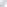 23.7. La contratista habrá de pagar a las subcontratistas o suministradoras que intervienen en la ejecución del contrato, en las condiciones establecidas en el artículo 216 de la LCSP. 23.8. Respecto de los datos de carácter personal a los que tenga acceso en virtud del contrato, la contratista está obligada al cumplimiento de lo dispuesto en disposición adicional vigesimoquinta de la LCSP, y en lo dispuesto en la Ley Orgánica 3/2018, de 5 de diciembre, de Protección de Datos Personales y garantía de los derechos digitales.23.9. Asimismo, el adjudicatario tiene las siguientes obligaciones, que tienen el carácter de obligaciones contractuales esenciales:23.9.1. La empresa adjudicataria deberá estar, en su caso, en posesión de las oportunas autorizaciones gubernativas, sanitarias y administrativas legalmente exigidas para la perfecta realización de las actividades a contratar.23.9.2. Si el contrato se le adjudicó en virtud de los criterios preferenciales previstos en la cláusula 17 del presente pliego, la contratista estará obligada a mantener las mismas circunstancias que motivaron la adjudicación, durante toda la vigencia del contrato.23.9.3. Cumplir todas las condiciones ofertadas en su proposición, así como todas las obligaciones técnicas recogidas en el Pliego de Prescripciones Técnicas Particulares, en relación con las obligaciones de la adjudicataria y las condiciones y características del suministro. Esto es, cumplir con los requerimientos efectuados en las cláusulas 6 y 7 del pliego de prescripciones técnicas respecto a las condiciones y características que ha de reunir el suministro, y con las obligaciones previstas en la cláusula 10 del pliego de prescripciones técnicas.23.9.4. Salvo pacto en contrario, los gastos de entrega y transporte del bien objeto del suministro al lugar convenido serán de cuenta del contratista.24. EJECUCIÓN DEL CONTRATO. 24.1. El contrato se ejecutará con estricta sujeción a las estipulaciones contenidas en el presente Pliego de Cláusulas Administrativas Particulares, y en el Pliego de Prescripciones Técnicas Particulares.24.2. La ejecución del contrato se realizará a riesgo y ventura de la contratista, respondiendo éste de la calidad del bien y de los vicios ocultos que pudieran apreciarse durante el plazo de garantía (arts.197 y 300.4 LCSP).Será obligación de la contratista indemnizar todos los daños y perjuicios que se causen, por sí o por personal o medios dependientes del mismo, a terceros como consecuencia de las operaciones que requiera la ejecución del contrato. Cuando tales daños y perjuicios hayan sido ocasionados como consecuencia inmediata y directa de una orden del Consorcio de Seguridad y Emergencias de Lanzarote, será responsable la misma dentro de los límites señalados en las leyes (art. 196 LCSP).La contratista será responsable igualmente de los daños y perjuicios que se originen durante la ejecución del contrato, tanto para la Administración como para terceros, por defectos o insuficiencias técnicas de su trabajo, o por los errores materiales, omisiones e infracciones de preceptos legales o reglamentarios en los que el trabajo haya incurrido, de acuerdo con lo establecido en los artículos 305 y 311.4 de la LCSP. Si el contrato se ejecutara de forma compartida con más de un profesional, todos responderán solidariamente de las responsabilidades a que se refiere esta cláusula.24.3. Asimismo, en la ejecución del contrato la contratista habrá de cumplir las condiciones siguientes:24.3.1. Obligaciones medioambientales.El contratista deberá atender al cumplimiento de los siguientes criterios en materia medioambiental: Limpieza y retirada final de envases, embalajes, basuras y todo tipo de residuos generados en la zona de trabajo.No ocasionar molestias sobre su entorno, como generación de ruido, emisión de polvo, olores, etc.La minimización del consumo de recursos naturales. La mínima generación de residuos, así como su reutilización o reciclabilidad. La entidad adjudicataria deberá aportar un COMPROMISO de CUMPLIMIENTO de la totalidad de las referidas obligaciones medioambientales.El cumplimiento de dichas condiciones tiene el carácter de obligación contractual esencial.Asimismo, el incumplimiento de las mismas implicará la imposición de penalidades de conformidad con lo dispuesto en el presente pliego, o, en su caso, atendiendo a la gravedad o reincidencia, a la resolución del contrato.24.4. Si la ejecución del contrato requiriera que la empresa contratista haya de contratar personal, éste deberá ser contratado entre personas inscritas como demandantes de empleo en las oficinas del Servicio Canario de Empleo con una antigüedad de, al menos, seis meses en el momento en que se haga efectiva la contratación. Excepcionalmente, se podrá contratar otro personal cuando el Servicio Canario de Empleo acredite que los puestos de trabajo que se precisan han sido ofertados y no han podido ser cubiertos por personas inscritas con dicha antigüedad, o cuando el personal objeto de contratación haya estado inscrito seis meses completos como demandante de empleo en periodos no consecutivos en los doce meses anteriores a la fecha efectiva de la contratación. La efectiva contratación y adscripción de dicho personal a la ejecución del contrato se considera obligación contractual esencial.24.5. La empresa contratista velará especialmente porque los trabajadores adscritos a la ejecución del contrato desarrollen su actividad sin extralimitarse en las funciones desempeñadas respecto de la actividad delimitada en los pliegos como objeto del contrato, procurando que exista estabilidad en el equipo de trabajo, y que las variaciones en su composición sean puntuales y obedezcan a razones justificadas, en orden a no alterar el buen funcionamiento de la prestación (cuando existan razones que justifiquen esta exigencia), informando en todo momento al Consorcio de Seguridad y Emergencias de Lanzarote. 24.6. Conforme a lo dispuesto en el artículo 122.2 LCSP, el contratista deberá respetar la normativa nacional y de la Unión Europea vigente en materia de protección de datos. Así pues, sin perjuicio de lo establecido en el artículo 28.2 del Reglamento (UE) 2016/679 (LCEur 2016, 605) del Parlamento Europeo y del Consejo, de 27 de abril de 2016, relativo a la protección de las personas físicas en lo que respecta al tratamiento de datos personales y la libre circulación de estos datos y por el que se deroga la Directiva 95/46/CE (LCEur 1995, 2977), en aquellos contratos cuya ejecución requiera el tratamiento por el contratista de datos personales por cuenta del responsable del tratamiento se deberá indicar:La finalidad para la cual se cederán dichos datos.La obligación del futuro contratista de someterse en todo caso a la normativa nacional y de la Unión Europea en materia de protección de datos.La obligación de la empresa adjudicataria de presentar antes de la formalización del contrato una declaración en la que ponga de manifiesto dónde van a estar ubicados los servidores y desde dónde se llevarán a cabo las prestaciones asociadas a los mismos.La obligación de comunicar cualquier cambio que se produzca, a lo largo de la vida del contrato, de la información facilitada en la declaración a que se refiere la letra c) anterior.La obligación de los licitadores de indicar en su oferta, si tienen previsto subcontratar los servidores o los servicios asociados a los mismos, el nombre o el perfil empresarial de los subcontratistas a los que se vaya a encomendar su realización.25. RECEPCIÓN DEL SUMINISTRO. 25.1. El suministro se efectuará en la fecha y dirección indicada por el Consorcio o el Responsable del Contrato designado por el mismo, dentro del término municipal de Arrecife. 25.2. Se deberá cumplir con lo dispuesto en el Pliego de Prescripciones Técnicas, en relación con las condiciones del suministro.25.3. El suministro objeto del contrato deberá efectuarse dentro del plazo máximo de DOS (2) MESES, desde la formalización del correspondiente contrato.25.4. Previo a la entrega del suministro, se deberá notificar vía email al correo electrónico que designe el Consorcio de Emergencias y Seguridad de Lanzarote, con una antelación de 48 horas, adjuntando copia del albarán de entrega.25.5. El suministro se entregará en el horario establecido por el Consorcio o el Responsable del Contrato designado por el mismo, con el fin de causar las menores molestias al personal al servicio del Consorcio. 25.6. Recepción previa.La empresa adjudicataria deberá enviarle al Consorcio al comienzo del Contrato una relación de modelos y tallas para que los/as bomberos/as del propio Consorcio puedan probarse. Luego será el mismo Consorcio quien enviará un documento firmado por cada uno de los/as bomberos/as con las tallas requeridas para todos aquellos trajes solicitados que conforman el equipamiento laboral.De igual modo, a la recepción del pedido, las tallas solicitadas deberán coincidir en tamaño a aquellas que los/as bomberos/as se hubieran probado y requerido.Esta recepción previa de prueba estará incluida dentro del plazo total de duración del contrato, que será de DOS (2) MESES, conforme a lo establecido en la cláusula 8 del presente pliego. 25.7. Si el suministro no se hallara en condiciones de ser recibido, se dejará constancia expresa de tal circunstancia y se darán las instrucciones precisas al contratista para que subsane los defectos observados, o proceda a una nueva ejecución de conformidad con lo pactado. Si pese a ello, la prestación efectuada no se adecua a lo contratado, como consecuencia de vicios o defectos imputables al contratista, el Consorcio podrá rechazarla, quedando exenta de la obligación de pago, y teniendo derecho, en su caso, a la recuperación del precio satisfecho hasta entonces.26. GASTOS E IMPUESTOS POR CUENTA DE LA CONTRATISTA. 26.1. Son por cuenta de la contratista los gastos de formalización del contrato, si éste se elevare a escritura pública.26.2. Tanto en las proposiciones presentadas por los licitadores, como en los presupuestos de adjudicación se entienden comprendidos todas las tasas e impuestos, directos e indirectos, y arbitrios municipales que graven la ejecución del contrato, que correrán por cuenta de la contratista, salvo el Impuesto General Indirecto Canario (IGIC) que deba ser soportado por la Administración, que se indicará como partida independiente, tanto en la proposición presentada por la contratista, como en el documento de formalización del contrato.Se consideran también incluidos en la proposición de la adjudicataria y en el precio del contrato todos los gastos que resultaren necesarios para la ejecución del contrato, incluidos los posibles desplazamientos.27. ABONOS AL CONTRATISTA. 27.1. La contratista tendrá derecho al abono de las prestaciones efectivamente realizadas a satisfacción del Consorcio de Seguridad y Emergencias de Lanzarote. El pago del precio del contrato se realizará en la forma que a continuación se detalla, de acuerdo con los plazos previstos en la cláusula 8 del presente pliego.27.2. El pago se realizará contra factura, una vez entregados los suministros, la cual se presentará en formato electrónico correspondiente al suministro efectuado y habrá de reunir los requisitos exigidos en la normativa aplicable.El precio del suministro se abonará una vez el bien haya sido efectivamente entregado y formalmente recibido por el Consorcio de Emergencias y Seguridad de Lanzarote, mediante presentación de factura, a mes vencido, previo informe favorable o de conformidad del Responsable del contrato, que deberá recoger que el suministro se ha realizado correctamente en tiempo y forma, y se han cumplido las exigencias de cantidad, calidad y características exigidas del pedido suministrado.27.3. La contratista deberá enviar la factura correspondiente, dentro de los TREINTA (30) DÍAS siguientes a la fecha de la prestación del suministro, a través del Punto General de Entrada de Facturas electrónicas, regulado en la Orden 22 de diciembre de 2014, debiéndose acceder a dicho Punto, a través de la sede electrónica del Consorcio de Seguridad y Emergencias de Lanzarote, identificándose mediante alguno de los sistemas de firma electrónica admitidos en la misma. El adjudicatario deberá hacer constar en la factura correspondiente: - Identificación del órgano administrativo de la Entidad con competencias en materia de contabilidad pública.- La identificación del órgano de contratación. - El destinatario. A las facturas se acompañarán copia de los albaranes firmados o sellados por quien recibió el suministro y por el responsable designado por la entidad. Además, se especificará el área o departamento que realiza el pedido, fecha del suministro, descripción del producto, unidades e importe, así como el descuento ofertado, en su caso.En las facturas se deberá repercutir como partida independiente el Impuesto General Indirecto Canario.La presentación de las facturas podrá hacerse por alguna de las formas de comunicación electrónica establecida en la legislación básica del Estado, debiendo respetar las limitaciones relativas al número, tamaño y formato de archivos electrónicos, establecidas con carácter general en la sede electrónica del Consorcio de Seguridad y Emergencias de Lanzarote. La presentación de facturas electrónicas exigirá que la contratista y en su caso, la persona endosatario de las mismas, esté dada de alta en la base de terceros acreedores del Consorcio de Seguridad y Emergencias de Lanzarote. Se excluyen de la obligación del uso de la factura electrónica y de su presentación a través del punto general de entrada, las facturas, cualquiera que sea la personalidad jurídica del proveedor, cuyo importe sea igual o inferior a 5.000 euros, así como las emitidas por los proveedores a las prestaciones en el exterior del Consorcio de Seguridad y Emergencias de Lanzarote y por las personas físicas. En estos supuestos, la contratista deberá presentar las facturas en el registro administrativo del Consorcio de Seguridad y Emergencias de Lanzarote. Asimismo, la contratista deberá presentar junto con las facturas los certificados de estar al corriente con la Agencia Tributaria y la Seguridad Social.27.4. Si la prestación se ha recibido de conformidad y la factura se ha tramitado correctamente por la contratista, la Administración contratante deberá abonarla dentro de los TREINTA (30) DÍAS siguientes a la fecha del acto de recepción o conformidad del suministro efectuado, conforme a lo establecido en el párrafo anterior y de acuerdo con el artículo 198 LCSP.Los abonos no implican que el Consorcio de Seguridad y Emergencias de Lanzarote haya aceptado la correcta ejecución de los trabajos realizados durante el periodo a que se refiera el pago, pudiendo regularizarse posteriormente, si después de realizado el pago, se constatasen deficiencias imputables al contratista. En tal caso, el Consorcio de Seguridad y Emergencias de Lanzarote tendrá derecho a recuperar el precio ya abonado, bien aplicando el correspondiente descuento al hacer efectivos los siguientes pagos, o bien al llevar a cabo la liquidación final del contrato. Asimismo, si en el momento de realizar la recepción definitiva se constatara el cumplimiento defectuoso de la prestación realizada, la Administración podrá imponer al contratista las penalizaciones previstas al efecto en el presente pliego. 27.5. Si la contratista incumpliera el plazo fijado en este pliego para la presentación de la factura, o ésta se le devolviera por no reunir los requisitos exigidos, el plazo para efectuar el abono se contará desde la fecha de la correcta presentación de la factura.En caso de demora por la Administración en el pago del precio, ésta deberá abonar al contratista, a partir del cumplimiento de dicho plazo, los intereses de demora y la indemnización por los costes de cobro en los términos previstos en la Ley 3/2004, de 29 de diciembre, por la que se establecen medidas de lucha contra la morosidad en las operaciones comerciales. Si la demora en el pago fuese superior a cuatro meses, contados a partir del vencimiento del plazo a que se refiere el párrafo anterior, la contratista podrá proceder, en su caso, a la suspensión del cumplimiento del contrato, debiendo comunicar al Consorcio de Seguridad y Emergencias de Lanzarote con un mes de antelación, tal circunstancia, a efectos del reconocimiento de los derechos que puedan derivarse de dicha suspensión, en los términos establecidos en la LCSP. Si la demora de la Administración fuese superior a seis meses, contados a partir del vencimiento del plazo a que se refiere el párrafo primero de la presente cláusula, la contratista tendrá derecho, asimismo, a resolver el contrato y al resarcimiento de los perjuicios que como consecuencia de ello se le originen. El procedimiento para hacer efectivas las deudas de la Administración contratante será el establecido en el artículo en el artículo 199 de la LCSP. 27.6. La contratista podrá ceder a una tercera persona, por cualquiera de los medios legalmente establecidos, su derecho a cobrar el precio del contrato, pero para que dicha cesión surta efectos, y la Administración expida el mandamiento de pago a favor del cesionario, es preciso que se le notifique fehacientemente a ésta última el acuerdo de cesión.28. INCUMPLIMIENTOS DEL CONTRATO. 28.1. Incumplimiento de plazos.28.1.1. La contratista queda obligada al cumplimiento de los plazos establecidos en la cláusula 8 del presente pliego.28.1.2. Si llegado el final de dichos plazos, la contratista hubiere incurrido en demora, por causa a ella imputable, la Administración podrá optar indistintamente, por la resolución del contrato o por la imposición de las penalidades diarias en la proporción de 0,60 euros por cada 1.000 euros del precio del contrato.Cada vez que las penalidades por demora alcancen un múltiplo del 5 por 100 del precio del contrato, IGIC excluido, el órgano de contratación estará facultado para proceder a la resolución del mismo o acordar la continuidad de su ejecución con imposición de nuevas penalidades.Esta misma facultad tendrá la Administración respecto al incumplimiento por parte de la contratista de los plazos parciales o cuando la demora en el cumplimiento de aquéllos haga presumir razonablemente la imposibilidad del cumplimiento del plazo total.28.1.3. El incumplimiento de cualquiera de los plazos dará lugar a que incurra en mora de manera automática.La constitución en mora de la contratista no requerirá intimación previa por parte del Consorcio de Seguridad y Emergencias de Lanzarote.28.2. Cumplimiento defectuoso o incumplimiento parcial de la ejecución del objeto del contrato.28.2.1. En el caso de que la contratista realizase defectuosamente el objeto del contrato, o incumpliera los compromisos adquiridos en virtud del presente contrato, o las condiciones especiales de ejecución establecidas en el presente pliego, el órgano de contratación podrá optar por resolver el contrato o bien imponer una penalización económica por importe del 10 % del precio del contrato, IGIC excluido.28.2.2. Cuando la contratista, por causas a ella imputables, hubiera incumplido parcialmente la ejecución de las prestaciones definidas en el contrato, el órgano de contratación podrá optar, indistintamente, por su resolución, o por imponer nuevas penalidades.28.3. Las penalidades se impondrán por acuerdo del órgano de contratación, adoptado a propuesta del responsable supervisor de la ejecución del contrato, que será inmediatamente ejecutivo, y se harán efectivas mediante deducción de su importe en los abonos a realizar al contratista.28.4. Si las penalidades impuestas con arreglo a lo establecido en los apartados anteriores no cubriesen los daños ocasionados a la Administración contratante por los incumplimientos de la contratista, aquella le exigirá una indemnización por los daños y perjuicios ocasionados.  V. SUBCONTRATACIÓN, CESIÓN DEL CONTRATO Y SUCESIÓN EN LA PERSONA DEL CONTRATISTA. 29. SUBCONTRATACIÓN. 29.1. La persona contratista podrá subcontratar con terceras personas que no estén inhabilitados para contratar de acuerdo con el ordenamiento jurídico, o incursos en algunas de las causas de prohibición para contratar con las Administraciones Públicas relacionadas en el artículo 71 de la LCSP.La celebración de los subcontratos estará sometida al cumplimiento de los siguientes requisitos:Las personas licitadoras deberán indicar en la oferta la parte del contrato que tengan previsto subcontratar, señalando su importe, y el nombre o el perfil empresarial de las subcontratistas a los que se vaya a encomendar su realización. En todo caso, la contratista deberá comunicar por escrito, tras la adjudicación del contrato y, a más tardar, cuando inicie la ejecución de este, al Consorcio de Seguridad y Emergencias de Lanzarote los datos de contacto y representante o representantes legales del subcontratista, y justificando suficientemente la aptitud de este para ejecutarla por referencia a los elementos técnicos y humanos de que dispone y a su experiencia, y acreditando que el mismo no se encuentra incurso en prohibición de contratar de acuerdo con el artículo 71 de la LCSP.La contratista principal deberá notificar por escrito al Consorcio de Seguridad y Emergencias de Lanzarote cualquier modificación que sufra esta información durante la ejecución del contrato principal, y toda la información necesaria sobre los nuevos subcontratistas.Los subcontratos que no se ajusten a lo indicado en la oferta, por celebrarse con empresarios distintos de los indicados nominativamente en la misma o por referirse a partes de la prestación diferentes a las señaladas en ella, no podrán celebrarse hasta que transcurran veinte días desde que se hubiese cursado la notificación y aportado las justificaciones a que se refiere la letra a) de este apartado, salvo que con anterioridad hubiesen sido autorizados expresamente, siempre que el Consorcio de Seguridad y Emergencias de Lanzarote no hubiese notificado dentro de este plazo su oposición a los mismos. Este régimen será igualmente aplicable si los subcontratistas hubiesen sido identificados en la oferta mediante la descripción de su perfil profesional.29.2. De conformidad con lo establecido en el artículo 202.4 de la LCSP, el subcontratista estará obligada a cumplir las condiciones especiales de ejecución exigidas en el presente pliego.29.3. La contratista deberá pagar a las subcontratistas o suministradoras en los términos establecidos en el artículo 216 de la LCSP.29.4. El Consorcio de Seguridad y Emergencias de Lanzarote comprobará que la contratista paga debidamente a las subcontratistas o suministradores que participan en el contrato.Para ello cuando el ente público contratante lo solicite, la contratista adjudicataria le remitirá una relación detallada de las entidades subcontratistas o suministradoras que participen en el contrato cuando se perfeccione su participación, con indicación de las condiciones de subcontratación o suministro de cada una de ellas que guarden relación directa con el plazo de pago.Asimismo, a solicitud del ente público contratante, la contratista adjudicataria deberá aportar justificante de cumplimiento de los pagos dentro de los plazos establecidos en el artículo 216 de la LCSP y en la Ley 3/2004, de 29 de diciembre, en lo que le sea de aplicación.Estas obligaciones se consideran condiciones esenciales en la ejecución del contrato, y su incumplimiento dará lugar a las consecuencias previstas por el ordenamiento jurídico.30. CESIÓN DEL CONTRATO. Los derechos y obligaciones dimanantes del contrato podrán ser cedidos por el contratista a un tercero siempre que las cualidades técnicas o personales del cedente no hayan sido razón determinante de la adjudicación del contrato, y de la cesión no resulte una restricción efectiva de la competencia en el mercado. No podrá autorizarse la cesión a un tercero cuando ésta suponga una alteración sustancial de las características del contratista si estas constituyen un elemento esencial del contrato.La contratista podrá ceder a un tercero, en las condiciones que se establecen en el artículo 214 de la LCSP, los derechos y obligaciones dimanantes del presente contrato. 31. SUCESIÓN EN LA PERSONA DE LA CONTRATISTA. En los casos de fusión, escisión, aportación o transmisión de empresas o ramas de actividad de las mismas, continuará el contrato vigente con la entidad resultante, que quedará subrogada en los derechos y obligaciones dimanantes del mismo, de conformidad con lo establecido en el artículo 98 de la LCSP.Es obligación de la contratista comunicar a la Administración cualquier cambio que afecte a su personalidad jurídica, suspendiéndose el cómputo de los plazos legalmente previstos para el abono de las facturas correspondientes hasta que se verifique el cumplimiento de las condiciones de la subrogación.VI. MODIFICACIÓN DEL CONTRATO. 32. MODIFICACIÓN DEL CONTRATO. El contrato sólo podrá modificarse por razones de interés público, con arreglo a lo establecido en los apartados siguientes y en los artículos 203 a 207 de la LCSP.Las modificaciones del contrato serán obligatorias para la contratista, con la salvedad a que se refiere el artículo 206.1 de la LCSP, y se formalizarán en documento administrativo (adenda).32.1. Modificaciones previstas en el presente pliego de cláusulas administrativas particulares.No se prevé ninguna modificación del contrato, sin perjuicio de lo establecido en el artículo 301.2 de la LCSP (cláusula 5.2 del presente pliego), y de aquellas modificaciones referidas en el apartado siguiente.32.2. Modificaciones no previstas: prestaciones adicionales, circunstancias imprevisibles y modificaciones no sustanciales.No obstante, lo anterior, podrán llevarse a cabo modificaciones del contrato cuando concurra alguna de las circunstancias a que se refiere el apartado 2 del artículo 205 de la LCSP, siempre y cuando no alteren las condiciones esenciales de la licitación y adjudicación del contrato, debiendo limitarse a introducir las variaciones estrictamente indispensables para atender la causa objetiva que las haga necesarias.El órgano de contratación deberá aprobar, previamente a su ejecución, la modificación del contrato, siguiendo al efecto el procedimiento establecido en el artículo 191 de la LCSP, teniendo en cuenta, asimismo, lo dispuesto en el artículo 207.2 de dicha Ley.33. SUSPENSIÓN DEL CONTRATO. 33.1. Si el Consorcio de Seguridad y Emergencias de Lanzarote acordare la suspensión del contrato o aquélla tuviere lugar por la aplicación de lo dispuesto en el artículo 198.5 LCSP se levantará un acta, de oficio o a solicitud de la contratista, en la que se consignarán las circunstancias que la han motivado y la situación de hecho en la ejecución de aquél.Acordada la suspensión, la Administración abonará al contratista, en su caso, los daños y perjuicios efectivamente sufridos por éste, los cuales se determinarán con arreglo a lo dispuesto en el apartado 2 del artículo 208, atendiendo del mismo modo los artículos 306 y 307 de la LCSP.33.2. Suspensión del contrato por causas extraordinarias:No obstante, lo anterior, en casos de establecimiento de medidas urgentes y/o extraordinarias para hacer frente al impacto económico social derivado de crisis sanitarias que imposibiliten la ejecución del presente contrato, se atenderá a cuantas disposiciones y normativa sean dictadas al efecto, reguladoras de la situación de extraordinaria y urgente necesidad suscitada.Así pues, prevalecerá aquella regulación específica dictada sobre la norma general en relación con la suspensión de contratos contenida en el artículo 208 de la Ley 9/2017, de 8 de noviembre, de Contratos de Sector Público.De este modo, la suspensión del contrato vendrá determinada por la imposibilidad de ejecución de la prestación, devengada como consecuencia de la situación crítica acaecida o las medidas adoptadas por el Estado, las Comunidades Autónomas o la Administración Local para combatirla, durante el tiempo que la situación de hecho que impide su ejecución se mantenga y hasta que la prestación pueda reanudarse.A estos efectos, se entenderá que la prestación puede reanudarse cuando, habiendo cesado las circunstancias o medidas que la vinieran impidiendo, el órgano de contratación notificara al contratista el fin de la suspensión.Asimismo, cuando con arreglo a lo dispuesto en los párrafos anteriores, la ejecución de un contrato público quedase totalmente en suspenso, la entidad adjudicadora deberá abonar al contratista los daños y perjuicios efectivamente sufridos por éste durante el periodo de suspensión, previa solicitud y acreditación fehaciente de su realidad, efectividad y cuantía por el contratista. En caso de suspensión parcial, los daños y perjuicios a abonar serán los correspondientes a la parte del contrato suspendida.La suspensión del contrato con arreglo a lo estipulado en la presente cláusula no constituirá, en ningún caso, una causa de resolución del mismo.VII. FINALIZACIÓN DEL CONTRATO. 34. RESOLUCIÓN Y EXTINCIÓN DEL CONTRATO. 34.1. Además de por su cumplimiento, el contrato se extinguirá por su resolución, acordada por la concurrencia de alguna de las causas previstas en los artículos 211 y 306 de la LCSP.La resolución del contrato producirá los efectos previstos en los artículos 213 y 307 de la LCSP.34.2. El incumplimiento de las condiciones especiales de ejecución relacionadas en la cláusula 24.3 y las citadas en la cláusula 28.2 de este pliego sobre “Cumplimiento defectuoso o incumplimiento parcial de la ejecución del objeto del contrato”, que revisten la consideración de obligaciones contractuales esenciales, podrá dar lugar a la resolución del contrato. Producirá igualmente la resolución del contrato, el incumplimiento por la persona contratista de la obligación de guardar sigilo a que se refiere la cláusula 23.5, respecto a los datos o antecedentes que, no siendo públicos o notorios, estén relacionados con el objeto del contrato y hayan llegado a su conocimiento con ocasión del mismo. 35. PLAZO DE GARANTÍA. 35.1. El objeto del contrato quedará sujeto a un plazo de garantía de UN (1) MES, a contar desde la fecha de recepción o conformidad del trabajo, plazo durante el cual la Administración podrá comprobar que la prestación realizada se ajusta a lo contratado y a lo estipulado en el presente pliego y en el de prescripciones técnicas. Transcurrido el plazo de garantía sin que se hayan formulado reparos a los trabajos ejecutados, quedará extinguida la responsabilidad de la contratista.Dicha garantía se entenderá sin perjuicio del período de garantía legal al que se encuentran sometidos los productos objeto del contrato, con el fin de solventar cualquier imperfección o defecto de fabricación.35.2. Durante el periodo de garantía, la persona contratista estará obligada a subsanar, a su costa, todas las deficiencias que se puedan observar en los trabajos ejecutados, con independencia de las consecuencias que se pudieran derivar de las responsabilidades en que hubiere podido incurrir, de acuerdo con lo establecido en el presente pliego y en el artículo 213.5 de la LCSP.Si se acreditase la existencia de vicios o defectos en los bienes suministrados, el Consorcio de Seguridad y Emergencias de Lanzarote podrá exigir al contratista la reposición de los que resulten inadecuados, o la reparación de los mismos, si ésta fuese suficiente.Durante el plazo de garantía la persona contratista podrá conocer y manifestar lo que estime oportuno sobre la utilización de los bienes suministrados.35.3. Si el Consorcio de Seguridad y Emergencias de Lanzarote estimase, durante el plazo de garantía, que los bienes suministrados no son aptos para el fin pretendido, como consecuencia de los vicios o defectos observados en ellos e imputables al contratista, y exista la presunción de que la reposición o reparación de dichos bienes no será bastante para lograr el fin podrá, antes de expirar dicho plazo, rechazar los bienes dejándolos de cuenta de la persona contratista, quedando exento de la obligación de pago o teniendo derecho, en su caso, a la recuperación del precio satisfechoVIII. ANEXOS. ANEXO I. Modelo de Declaración Responsable.ANEXO II. Modelo de Proposición Económica.ANEXO III. Modelo de Proposición de criterio evaluable de forma automática.En Arrecife, a 21 de mayo de 2021.Departamento Jurídico.Eguesan Energy, S.L.ANEXO I: MODELO DE DECLARACIÓN RESPONSABLED./Dña. ..........................., DNI ..............., en nombre y representación de ..........................., CIF: ..........., domicilio en ..........................., constituida por tiempo indefinido en escritura autorizada por el notario de ………., D./Dña. ……......................., el día .. de ......... de ....., inscrita en el Registro Mercantil de ....., al tomo ..., folio ..., hoja n.º ...., inscripción ...Ostenta dicha representación en virtud de escritura de poder, otorgada ante el/la Notario/a de ………………….. D./Dña. …………………......................., el día ......................., n.º de protocolo .... DECLARA BAJO SU RESPONSABILIDAD:PRIMERO. – Que se dispone a participar en la contratación del SUMINISTRO DE EQUIPAMIENTO LABORAL PARA LOS BOMBEROS DEL CONSORCIO DE SEGURIDAD Y EMERGENCIAS DE LANZAROTE.SEGUNDO. – Que cumple con todos los requisitos previos exigidos por el apartado primero del artículo 140 de la Ley 9/2017, de 8 de noviembre, de Contratos del Sector Público, por la que se transponen al ordenamiento jurídico español las Directivas del Parlamento Europeo y del Consejo 2014/23/UE y 2014/24/UE, de 26 de febrero de 2014, para ser adjudicatario del contrato de suministro, en concreto:- Que posee personalidad jurídica y, en su caso, representación.- Que, en su caso, está debidamente clasificada la empresa o que cuenta con los requisitos de solvencia económica, financiera y técnica o profesional.- Que no está incurso en una prohibición para contratar de las recogidas en el artículo 71 de la ley 9/2017, de 8 de noviembre, de Contratos del Sector Público y se halla al corriente del cumplimiento de sus obligaciones tributarias y con la Seguridad Social impuestas por las disposiciones vigentes.- Que la empresa licitadora dispone de las autorizaciones necesarias para ejercer la actividad que le es propia.- Que, en el supuesto de resultar adjudicatario, cumplirá las condiciones señaladas, como condiciones especiales de ejecución del contrato, que se relacionan en la Cláusula 24.3 del Pliego de Cláusulas Administrativas Particulares.- Que se somete a la Jurisdicción de los Juzgados y Tribunales españoles de cualquier orden, para todas las incidencias que de modo directo o indirecto pudieran surgir del contrato, con renuncia, en su caso, al fuero jurisdiccional extranjero que pudiera corresponder al licitador (solo en caso de empresas extranjeras).- Que la dirección de correo electrónico en que efectuar notificaciones es ___________________________.TERCERO. – Que se compromete a acreditar la posesión y validez de los documentos a que se hace referencia en el apartado segundo de esta declaración, en caso de que sea propuesto como adjudicatario del contrato o en cualquier momento en que sea requerido para ello.CUARTO. – Declaro que la oferta que presento garantiza, respecto de los trabajadores y procesos productivos empleados para la ejecución del contrato, el cumplimiento de las obligaciones medioambientales, sociales y laborales derivadas de los convenios colectivos aplicables, en derecho español y de la UE, así como de las disposiciones de derecho internacional sobre estas materias suscritas por la Unión Europea.QUINTO. – Declaro que la empresa (indíquese lo que proceda): No pertenece a ningún grupo de empresas. Pertenece al grupo de empresas denominado: ______________, del cual se adjunta listado de empresas vinculadas de conformidad con el artículo 42 del Código de Comercio.Y para que conste, firmo la presente Declaración.LUGAR, FECHA Y FIRMAANEXO II: MODELO DE PROPOSICIÓN ECONÓMICADON/DOÑA..................................................................................................., mayor de edad, de nacionalidad..........................., con D.N.I. o Pasaporte en vigor número............................., actuando en nombre propio o en representación de la Sociedad................................................................., enterado de la convocatoria de procedimiento abierto simplificado sumario, que se efectúa para el contrato denominado SUMINISTRO DE EQUIPAMIENTO LABORAL PARA LOS BOMBEROS DEL CONSORCIO DE SEGURIDAD Y EMERGENCIAS DE LANZAROTE, del pliego de cláusulas administrativas particulares, del pliego de prescripciones técnicas particulares, así como de la Legislación aplicable a la citada contratación, y aceptando íntegramente el contenido de los mismos, por medio de la presente, libremente se compromete a la gestión y prestación de los suministros objeto del contrato conforme a lo siguiente: Mejor oferta económica: - IMPORTE TOTAL OFERTADO (excluido IGIC): ________________ € (EN NÚMERO Y EN LETRAS). - BAJA OFERTADA (DIFERENCIA ENTRE EL PRESUPUESTO BASE DE LICITACIÓN, SIN CONTAR CON EL IGIC, Y EL IMPORTE TOTAL OFERTADO): ________________ € (EN NÚMERO Y EN LETRAS).[SI LA EMPRESA LICITADORA TIENE PREVISTO SUBCONTRATAR] Importe a subcontratar […] a la empresa […].Nota: Todas las magnitudes económicas requeridas vendrán referidas con un máximo de dos decimales. Igualmente serán rechazadas las proposiciones que no observen este modelo o aparezcan con tachaduras o enmiendas. En caso de diferencia en los importes de las ofertas presentadas, prevalecerá el importe indicado en letras sobre el indicado en números.LUGAR, FECHA Y FIRMAANEXO III: MODELO DE PROPOSICIÓN DE CRITERIO EVALUABLE DE FORMA AUTOMÁTICAD/Dña. _________________________, con domicilio a efectos de notificaciones en _____________, C/ ____________________, n.º___, con D.N.I. _______________, en representación de la Entidad ___________________, con CIF n.º ______________, enterado del expediente para la contratación del “SUMINISTRO DE EQUIPAMIENTO LABORAL PARA LOS BOMBEROS DEL CONSORCIO DE SEGURIDAD Y EMERGENCIAS DE LANZAROTE” por procedimiento abierto simplificado sumario, hago constar que conozco el pliego que sirve de base al contrato y lo acepto íntegramente, tomando parte de la licitación, por medio del presente pongo de manifiesto lo siguiente, Transporte y entrega de los suministros por medio de vehículos eléctricos o híbridos.*Indicar (X) la opción que procedan.Nota: Serán rechazadas las proposiciones que no observen este modelo o aparezcan con tachaduras o enmiendas. LUGAR, FECHA Y FIRMA       PLIEGO DE CLÁUSULAS ADMINISTRATIVAS PARTICULARES QUE RIGE LA CONTRATACIÓN DEL SUMINISTRO DE EQUIPAMIENTO LABORAL PARA LOS BOMBEROS DEL CONSORCIO DE SEGURIDAD Y EMERGENCIAS DE LANZAROTE. ÓRGANO DE CONTRATACIÓNPresidencia del Excmo. Cabildo Insular de Lanzarote.PERFIL DEL CONTRATANTEhttps://www.licitacion.cabildodelanzarote.com/Suministro de equipamiento laboral para los bomberos del Consorcio de Seguridad y Emergencias de Lanzarte. SI / NO XJUSTIFICACIÓN: Una división en lotes dificultaría la correcta ejecución del contrato desde el punto de vista técnico atendiendo a su consideración como unidad funcional. No puede dividirse el contrato en lotes sin que la consecución del fin público perseguido sufra menoscabo o detrimento. 35811100-3: Uniformes para el cuerpo de bomberos.  14.12: Ropa de trabajo.IMPORTE DE LICITACIÓN (IGIC EXCLUIDO):IMPORTE IGIC (3,00%):PRESUPUESTO BASE DE LICITACIÓN (IGIC INCLUIDO):47.518,70 €1.425,56 €48.944,26 €APLICACIÓN PRESUPUESTARIAImporte de licitación (IGIC excluido)47.518,70 €Prórroga (IGIC excluido) / NO 0,00 €Importe de las modificaciones (IGIC excluido) / NO 0,00 €TOTAL VALOR ESTIMADO47.518,70 €Duración del Contrato: DOS (2) MESES, conforme a lo establecido en la cláusula 8 del presente pliego. PRÓRROGA: SI / NO XORDINARIA ORDINARIA Procedimiento de AdjudicaciónABIERTO SIMPLIFICADO SUMARIOSI / NO X-.- %.No se requerirá la constitución de garantía definitiva conforme a lo dispuesto en el artículo 159.6 f) LCSP. NONOCRITERIO CUANTITATIVO EVALUABLE MEDIANTE LA APLICACIÓN DE FÓRMULA MATEMÁTICAPORCENTAJE: 80 %CRITERIO CUALITATIVO EVALUABLE MEDIANTE ASIGNACIÓN AUTOMÁTICAPORCENTAJE: 20 %MEDIOAMBIENTALES De conformidad con la cláusula 24.3.1 del presente pliegoNOIMPORTE DE LICITACIÓN (IGIC EXCLUIDO) 47.518,70 €IMPORTE IGIC (3,00 %)1.425,56 €PRESUPUESTO BASE DE LICITACIÓN (IGIC INCLUIDO)48.944,26 €Beneficio industrial (6,00 %)2.689,60 €Gastos Generales (5,00 %)2.136,65 €IMPORTE DE LICITACIÓN (IGIC EXCLUIDO) 47.518,70 €PRÓRROGA (IGIC EXCLUIDO) / NO0,00 €IMPORTE DE LAS MODIFICACIONES (IGIC EXCLUIDO) / NO0,00 €TOTAL VALOR ESTIMADO47.518,70 €CRITERIOPUNTUACIÓNMejor oferta económica. 80 PUNTOSCRITERIOPUNTUACIÓNTransporte de los suministros por medio de vehículos eléctricos o híbridos. 20 PUNTOSEl licitador SE COMPROMETE a ejecutar el transporte y entrega de los suministros por medio de vehículos eléctricos o híbridos. 20 PUNTOSEl licitador NO SE COMPROMETE a ejecutar el transporte y entrega de los suministros por medio de vehículos eléctricos o híbridos.0 PUNTOSEl licitador SE COMPROMETE a ejecutar el transporte y entrega de los suministros por medio de vehículos eléctricos o híbridos. El licitador NO SE COMPROMETE a ejecutar el transporte y entrega de los suministros por medio de vehículos eléctricos o híbridos.